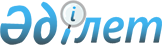 Ақмола облыстық мәслихатының 2013 жылғы 13 желтоқсандағы № 5С-20-2 "2014-2016 жылдарға арналған облыстық бюджет туралы" шешіміне өзгерістер енгізу туралыАқмола облыстық мәслихатының 2014 жылғы 31 қазандағы № 5С-31-3 шешімі. Ақмола облысының Әділет департаментінде 2014 жылғы 6 қарашада № 4437 болып тіркелді      РҚАО ескертпесі.

      Құжаттың мәтінінде түпнұсқаның пунктуациясы мен орфографиясы сақталған.

      Қазақстан Республикасының 2008 жылғы 4 желтоқсандағы Бюджет кодексінің 106 бабының 4 тармағына, «Қазақстан Республикасындағы жергiлiктi мемлекеттiк басқару және өзiн-өзi басқару туралы» Қазақстан Республикасының 2001 жылғы 23 қаңтардағы Заңының 6 бабына сәйкес Ақмола облыстық мәслихаты ШЕШІМ ЕТТІ:



      1. Ақмола облыстық мәслихатының «2014-2016 жылдарға арналған облыстық бюджет туралы» 2013 жылғы 13 желтоқсандағы № 5С-20-2 (Нормативтік құқықтық актілерді мемлекеттік тіркеу тізілімінде № 3935 тіркелген, 2014 жылдың 9 қаңтарында «Арқа ажары» газетінде, 2014 жылдың 9 қаңтарында «Акмолинская правда» газетінде жарияланған) шешіміне келесі өзгерістер енгізілсін:



      1 тармақ жаңа редакцияда баяндалсын:



      «1. 2014–2016 жылдарға арналған облыстық бюджет тиісінше 1, 2 және 3 қосымшаларға сәйкес, оның ішінде 2014 жылға келесі көлемдерде бекітілсін:



      1) кірістер – 141 298 693,3 мың теңге, оның ішінде:

      салықтық түсімдер – 14 686 823,8 мың теңге;

      салықтық емес түсімдер – 1 083 489,8 мың теңге;

      негізгі капиталды сатудан түскен түсімдер – 7 503,6 мың теңге;

      трансферттердің түсімдері – 125 520 876,1 мың теңге;



      2) шығындар – 142 190 741,9 мың теңге;



      3) таза бюджеттік кредит беру – 2 196 553,9 мың теңге, оның ішінде:

      бюджеттік кредиттер – 2 827 016,0 мың теңге;

      бюджеттік кредиттерді өтеу – 630 462,1 мың теңге;



      4) қаржы активтерiмен операциялар бойынша сальдо – 19 124,2 мың теңге, оның ішінде:

      қаржы активтерiн сатып алу – 22 337,2 мың теңге;

      мемлекеттің қаржы активтерін сатудан түсетін түсімдер – 3 213,0 мың теңге;



      5) бюджет тапшылығы (профицит) – -3 107 726,7 мың теңге;



      6) бюджет тапшылығын қаржыландыру (профицитті пайдалану) – 3 107 726,7 мың теңге.»;



      көрсетілген шешімнің 1, 2, 3, 4, 5 қосымшалары осы шешімнің 1, 2, 3, 4, 5 қосымшаларына сәйкес жаңа редакцияда баяндалсын.



      2. Осы шешiм Ақмола облысының Әдiлет департаментiнде мемлекеттiк тiркелген күннен бастап күшiне енедi және 2014 жылдың 1 қаңтарынан бастап қолданысқа енгiзiледi.      Ақмола облыстық

      мәслихаты сессиясының

      төрағасы                                   Т.Болатов      Ақмола облыстық

      мәслихатының хатшысы                       Н.Дьячек      «КЕЛІСІЛДІ»      Ақмола облысының әкімі                     С.Кулагин      «Ақмола облысының

      экономика және бюджеттік

      жоспарлау басқармасы»

      мемлекеттік мекемесінің

      басшысы                                    Б.Малғаждаров

Ақмола облыстық мәслихатының

2014 жылғы 31 қазандағы  

№ 5С-31-3 шешіміне     

1 қосымша         Ақмола облыстық мәслихатының

2013 жылғы 13 желтоқсандағы

№ 5С-20-2 шешіміне     

1 қосымша          

2014 жылға арналған облыстық бюджет

Ақмола облыстық мәслихатының

2014 жылғы 31 қазандағы  

№ 5С-31-3 шешіміне    

2 қосымша        Ақмола облыстық мәслихатының

2013 жылғы 13 желтоқсандағы

№ 5С-20-2 шешіміне    

2 қосымша         

2015 жылға арналған облыстық бюджет

Ақмола облыстық мәслихатының

2014 жылғы 31 қазандағы   

№ 5С-31-3 шешіміне     

3 қосымша         Ақмола облыстық мәслихатының

2013 жылғы 13 желтоқсандағы

№ 5С-20-2 шешіміне     

3 қосымша          

2016 жылға арналған облыстық бюджет

Ақмола облыстық мәслихатының

2014 жылғы 31 қазандағы   

№ 5С-31-3 шешіміне     

4 қосымша        Ақмола облыстық мәслихатының

2013 жылғы 13 желтоқсандағы

№ 5С-20-2 шешіміне     

4 қосымша         

2014 жылға арналған республикалық бюджеттен берілетін нысаналы трансферттер мен кредиттер

Ақмола облыстық мәслихатының

2014 жылғы 31 қазандағы   

№ 5С-31-3 шешіміне     

5 қосымша        Ақмола облыстық мәслихатының

2013 жылғы 13 желтоқсандағы

№ 5С-20-2 шешіміне     

5 қосымша         

2014 жылға арналған аудандар (облыстық маңызы бар қалалар) бюджеттерiне облыстық бюджеттен нысаналы трансферттер
					© 2012. Қазақстан Республикасы Әділет министрлігінің «Қазақстан Республикасының Заңнама және құқықтық ақпарат институты» ШЖҚ РМК
				СанатыСанатыСанатыСанатыСома,

мың теңгеСыныбыСыныбыСыныбыСома,

мың теңгеІшкі сыныбыІшкі сыныбыСома,

мың теңгеАтауларСома,

мың теңге12345I. КІРІСТЕР141 298 693,31Салықтық түсімдер14 686 823,801Табыс салығы13 013 145,42Жеке табыс салығы13 013 145,405Тауарларға, жұмыстарға және қызметтерге салынатын iшкi салықтар1 673 678,43Табиғи және басқа да ресурстарды пайдаланғаны үшiн түсетiн түсiмдер1 673 678,42Салықтық емес түсiмдер1 083 489,801Мемлекеттiк меншiктен түсетiн кiрiстер44 380,81Мемлекеттік кәсіпорындардың таза кірісі бөлігінің түсімдері8 996,04Мемлекет меншігіндегі, заңды тұлғалардағы қатысу үлесіне кірістер3619,45Мемлекет меншігіндегі мүлікті жалға беруден түсетін кірістер9 450,06Бюджет қаражатын банк шоттарына орналастырғаны үшiн сыйақылар2 670,87Мемлекеттік бюджеттен берілген кредиттер бойынша сыйақылар19 644,602Мемлекеттік бюджеттен қаржыландырылатын мемлекеттік мекемелердің тауарларды (жұмыстарды, қызметтерді) өткізуінен түсетін түсімдер54,01Мемлекеттік бюджеттен қаржыландырылатын мемлекеттік мекемелердің тауарларды (жұмыстарды, қызметтерді) өткізуінен түсетін түсімдер54,003Мемлекеттік бюджеттен қаржыландырылатын мемлекеттік мекемелер ұйымдастыратын мемлекеттік сатып алуды өткізуден түсетін ақша түсімдері2 824,11Мемлекеттік бюджеттен қаржыландырылатын мемлекеттік мекемелер ұйымдастыратын мемлекеттік сатып алуды өткізуден түсетін ақша түсімдері2 824,104Мемлекеттік бюджеттен қаржыландырылатын, сондай-ақ Қазақстан Республикасы Ұлттық Банкінің бюджетінен (шығыстар сметасынан) ұсталатын және қаржыландырылатын мемлекеттік мекемелер салатын айыппұлдар, өсімпұлдар, санкциялар, өндіріп алулар759 575,21Мұнай секторы ұйымдарынан түсетiн түсiмдердi қоспағанда, мемлекеттiк бюджеттен қаржыландырылатын, сондай-ақ Қазақстан Республикасы Ұлттық Банкiнiң бюджетiнен (шығыстар сметасынан) ұсталатын және қаржыландырылатын мемлекеттiк мекемелер салатын айыппұлдар, өсiмпұлдар, санкциялар, өндiрiп алулар759 575,206Өзге де салықтық емес түсiмдер276 655,71Өзге де салықтық емес түсiмдер276 655,73Негізгі капиталды сатудан түсетін түсімдер7 503,601Мемлекеттік мекемелерге бекітілген мемлекеттік мүлікті сату7 503,61Мемлекеттік мекемелерге бекітілген мемлекеттік мүлікті сату7 503,64Трансферттердің түсімдері125 520 876,101Төмен тұрған мемлекеттiк басқару органдарынан алынатын трансферттер7 378 786,12Аудандық (қалалық) бюджеттерден трансферттер7 378 786,102Мемлекеттiк басқарудың жоғары тұрған органдарынан түсетiн трансферттер118 142 090,01Республикалық бюджеттен түсетiн трансферттер118 142 090,0Функционалдық топФункционалдық топФункционалдық топФункционалдық топСома,

мың теңгеБюджеттік бағдарламалардың әкімшісіБюджеттік бағдарламалардың әкімшісіБюджеттік бағдарламалардың әкімшісіСома,

мың теңгеБағдарламаБағдарламаСома,

мың теңгеАтауыСома,

мың теңге12345II. Шығындар142 190 741,91Жалпы сипаттағы мемлекеттiк қызметтер1 257 805,1110Облыс мәслихатының аппараты58 244,0001Облыс мәслихатының қызметін қамтамасыз ету жөніндегі қызметтер58 244,0120Облыс әкімінің аппараты763 452,3001Облыс әкімінің қызметін қамтамасыз ету жөніндегі қызметтер563 209,6004Мемлекеттiк органның күрделi шығыстары103 300,7007Ведомстволық бағыныстағы мемлекеттік мекемелер мен ұйымдардың күрделі шығыстары44 892,2009Аудандық маңызы бар қалалардың, ауылдардың, кенттердің, ауылдық округтердің әкімдерін сайлауды қамтамасыз ету және өткізу7 206,0013Қазақстан халқы Ассамблеясының қызметін қамтамасыз ету15 068,8113Жергілікті бюджеттерден берілетін ағымдағы нысаналы трансферттер29 775,0257Облыстың қаржы басқармасы120 860,3001Жергілікті бюджетті атқару және коммуналдық меншікті басқару саласындағы мемлекеттік саясатты іске асыру жөніндегі қызметтер111 964,7009Жекешелендіру, коммуналдық меншікті басқару, жекешелендіруден кейінгі қызмет және осыған байланысты дауларды реттеу1 646,4013Мемлекеттiк органның күрделi шығыстары7 249,2258Облыстың экономика және бюджеттік жоспарлау басқармасы132 807,9001Экономикалық саясатты, мемлекеттік жоспарлау жүйесін қалыптастыру мен дамыту және облысты баcқару саласындағы мемлекеттік саясатты іске асыру жөніндегі қызметтер127 822,9005Мемлекеттiк органның күрделi шығыстары4 985,0271Облыстың құрылыс басқармасы25 743,7080Мамандандырылған халыққа қызмет көрсету орталықтарын құру25 743,7282Облыстың тексеру комиссиясы156 696,9001Облыстың тексеру комиссиясының қызметін қамтамасыз ету жөніндегі қызметтер156 640,9003Мемлекеттiк органның күрделi шығыстары56,02Қорғаныс137 413,7120Облыс әкімінің аппараты114 657,7010Жалпыға бірдей әскери міндетті атқару шеңберіндегі іс-шаралар31 250,6011Аумақтық қорғанысты даярлау және облыс ауқымдағы аумақтық қорғаныс1 726,0012Облыстық ауқымдағы жұмылдыру дайындығы және жұмылдыру59 856,7014Облыстық ауқымдағы төтенше жағдайлардың алдын алу және жою21 824,4271Облыстың құрылыс басқармасы3 976,7002Жұмылдыру дайындығы мен төтенше жағдайлардың объектілерін дамыту3 976,7287Облыстық бюджеттен қаржыландырылатын табиғи және техногендік сипаттағы төтенше жағдайлар, азаматтық қорғаныс саласындағы уәкілетті органдардың аумақтық органы18 779,3002Аумақтық органның және ведомстволық бағынысты мемлекеттік мекемелердің күрделі шығыстары17 197,3004Облыс ауқымындағы төтенше жағдайлардың алдын алу және оларды жою1 582,03Қоғамдық тәртіп, қауіпсіздік, құқықтық, сот, қылмыстық-атқару қызметі8 118 065,6252Облыстық бюджеттен қаржыландырылатын атқарушы ішкі істер органы5 552 575,5001Облыс аумағында қоғамдық тәртіпті және қауіпсіздікті сақтауды қамтамасыз ету саласындағы мемлекеттік саясатты іске асыру жөніндегі қызметтер4 918 801,3003Қоғамдық тәртіпті қорғауға қатысатын азаматтарды көтермелеу4 253,0006Мемлекеттiк органның күрделi шығыстары420 293,4008Жол қозғалысы қауіпсіздігін қамтамасыз ету70 624,0013Белгілі тұратын жері және құжаттары жоқ адамдарды орналастыру қызметтері50 843,9014Әкiмшiлiк тәртiппен тұтқындалған адамдарды ұстауды ұйымдастыру23 725,8015Қызметтік жануарларды ұстауды ұйымдастыру34 824,2032Ведомстволық бағыныстағы мемлекеттік мекемелер мен ұйымдардың күрделі шығыстары29 209,9271Облыстың құрылыс басқармасы2 565 490,1003Iшкi iстер органдарының объектiлерiн дамыту94 237,5053Қоғамдық тәртіп және қауіпсіздік объектілерін салу2 471 252,64Бiлiм беру21 044 840,6252Облыстық бюджеттен қаржыландырылатын атқарушы ішкі істер органы132 120,9007Кадрлардың біліктілігін арттыру және оларды қайта даярлау132 120,9253Облыстың денсаулық сақтау басқармасы261 798,1003Кадрлардың біліктілігін арттыру және оларды қайта даярлау21 183,1034Денсаулық сақтау жүйесінің мемлекеттік білім беру ұйымдарының күрделі шығыстары51 017,0043Техникалық және кәсіптік, орта білімнен кейінгі білім беру мекемелерінде мамандар даярлау189 598,0261Облыстың білім басқармасы13 957 417,3001Жергілікті деңгейде білім саласындағы мемлекеттік саясатты іске асыру жөніндегі қызметтер111 074,3003Арнайы білім оқу бағдарламалары бойынша жалпы білім беру776 464,6004Облыстық мемлекеттік білім мекемелерінде білім беру жүйесін ақпараттандыру67 931,1005Облыстық мемлекеттік білім мекемелері үшін оқулықтар, оқу-әдiстемелiк кешендерді сатып алу және жеткізу40 842,5006Мамандандырылған білім ұйымдарында дарынды балаларға жалпы білім беру571 798,6007Облыстық ауқымда мектеп олимпиадаларын, мектептен тыс іс-шаралар мен конкурстар өткізу134 699,1011Балалар мен жасөспірімдердің психикалық денсаулығын зерттеу және халыққа психологиялық-медициналық-педагогикалық консультациялық көмек көрсету96 146,3013Мемлекеттiк органның күрделi шығыстары13 100,6024Техникалық және кәсіптік білім ұйымдарында мамандар даярлау5 376 150,6027Мектепке дейінгі білім ұйымдарында мемлекеттік білім тапсырыстарын іске асыруға аудандардың (облыстық маңызы бар қалалардың) бюджеттеріне берілетін ағымдағы нысаналы трансферттер2 735 663,0029Әдістемелік жұмыс56 883,6048Аудандардың (облыстық маңызы бар қалалардың) бюджеттеріне негізгі орта және жалпы орта білім мемлекеттік мекемелердегі физика, химия, биология кабинеттерін оқу жабдығымен жарақтандыруға берілетін ағымдағы нысаналы трансферттер163 880,0053Аудандардың (облыстық маңызы бар қалалардың) бюджеттеріне бастауыш, негізгі орта және жалпы орта білімді жан басына шаққандағы қаржыландыруды сынақтан өткізуге берілетін ағымдағы нысаналы трансферттер1 731 123,0061Аудандардың (облыстық маңызы бар қалалардың) бюджеттеріне үш деңгейлі жүйе бойынша біліктілігін арттырудан өткен мұғалімдерге еңбекақыны көтеруге берілетін ағымдағы нысаналы трансферттер312 062,0067Ведомстволық бағыныстағы мемлекеттік мекемелерінің және ұйымдарының күрделі шығыстары819 054,0113Жергілікті бюджеттерден берілетін ағымдағы нысаналы трансферттер950 544,0271Облыстың құрылыс басқармасы5 500 729,0007Аудандардың (облыстық маңызы бар қалалардың) бюджеттеріне білім объектілерін салуға және қайта жаңғыртуға берілетін нысаналы даму трансферттері5 394 481,8037Бiлiм объектiлерiн салу және қайта жаңғырту106 247,2285Облыстың дене тәрбиесі және спорт басқармасы1 192 775,3006Балалар мен жасөспірімдерге спорт бойынша қосымша білім беру967 468,2007Мамандандырылған бiлiм ұйымдарында спорттағы дарынды балаларға жалпы бiлiм беру225 307,15Денсаулық сақтау24 682 228,3253Облыстың денсаулық сақтау басқармасы22 599 865,9001Жергілікті деңгейде денсаулық сақтау саласындағы мемлекеттік саясатты іске асыру жөніндегі қызметтер102 085,6004Республикалық бюджет қаражаты есебінен көрсетілетін және аудандық маңызы бар және ауылдың денсаулық сақтау субъектілері көрсететін медициналық көмекті қоспағанда, бастапқы медициналық-санитариялық көмек және медициналық ұйымдар мамандарын жіберу бойынша денсаулық сақтау субъектілерінің стационарлық және стационарды алмастыратын медициналық көмек көрсетуі121 518,0005Жергілікті денсаулық сақтау ұйымдары үшін қанды, оның құрамдарын және дәрілерді өндіру506 665,0006Ана мен баланы қорғау жөніндегі қызметтер79 057,0007Салауатты өмір салтын насихаттау105 829,0008Қазақстан Республикасына ЖИТС алдын алу және оған қарсы күрес жөніндегі іс-шараларды іске асыру214 732,3009Туберкулезден, жұқпалы аурулардан, психикасының бұзылуынан және жүйкесі бұзылуынан, оның ішінде жүйкеге әсер ететін заттарды қолдануға байланысты зардап шегетін адамдарға медициналық көмек көрсету3 397 904,0011Республикалық бюджеттің қаражаты есебінен және аудандық маңызы бар және селоның денсаулық сақтау субъектілерінің көрсететіндерін қоспағанда, жедел медициналық көмек көрсету және санитарлық авиация490 612,0013Патологоанатомиялық союды жүргізу14 875,0014Халықтың жекелеген санаттарын амбулаториялық деңгейде дәрілік заттармен және мамандандырылған балалар және емдік тамақ өнімдерімен қамтамасыз ету656 235,0016Азаматтарды елді мекеннің шегінен тыс емделуге тегін және жеңілдетілген жол жүрумен қамтамасыз ету3 784,9017Шолғыншы эпидемиологиялық қадағалау жүргізу үшін тест-жүйелерін сатып алу676,7018Денсаулық сақтау саласындағы ақпараттық талдамалық қызмет21 289,0019Туберкулезбен ауыратын науқастарды туберкулезге қарсы препараттармен қамтамасыз ету273 495,0020Диабетпен ауыратындарды диабетке қарсы препараттармен қамтамасыз ету330 426,0021Онкогематологиялық науқастарды химиялық препараттармен қамтамасыз ету188 010,0022Бүйрек функциясының созылмалы жеткіліксіздігі, аутоиммунды, орфандық аурулармен ауыратын, иммунитеті жеткіліксіз науқастарды, сондай-ақ бүйрегі транспланттаудан кейінгі науқастарды дәрілік заттармен қамтамасыз ету39 207,0026Гемофилиямен ауыратын науқастарды қанды ұйыту факторларымен қамтамасыз ету501 995,0027Халыққа иммундық алдын алу жүргізу үшін вакциналарды және басқа иммундық-биологиялық препараттарды орталықтандырып сатып алу727 948,0029Облыстық арнайы медициналық жабдықтау базалары66 273,0030Мемлекеттік денсаулық сақтау органдарының күрделі шығыстары6 650,0033Денсаулық сақтаудың медициналық ұйымдарының күрделі шығыстары1 047 601,4036Жіті миокард инфаркті бар науқастарды тромболитикалық препараттармен қамтамасыз ету26 279,0038Скринингтік зерттеулер тегін медициналық көмектің кепілдік берілген көлемі шеңберінде жүргізу192 443,0039Тегін медициналық көмектің кепілдендірілген көлемі шеңберінде аудандық маңызы және селоның денсаулық сақтау субъектілерінің халыққа медициналық көмек және амбулаториялық-емханалық көмек көрсетуі11 939 487,0045Азаматтардың жекелеген санаттарын амбулаториялық емдеу деңгейінде жеңілдікті шартта дәрілік заттармен қамтамасыз ету335 226,0046Ақысыз медициналық көмектің кепілдендірілген көлемі шеңберінде онкологиялық аурулармен ауыратындарға медициналық көмек көрсету1 209 562,0271Облыстың құрылыс басқармасы2 082 362,4038Денсаулық сақтау объектiлерiн салу және қайта жаңғырту2 072 191,1083Жұмыспен қамту 2020 жол картасы шеңберінде ауылдық елді мекендерде орналасқан дәрігерлік амбулаториялар және фельдшерлік акушерлік пункттер салу10 171,36Әлеуметтiк көмек және әлеуметтiк қамсыздандыру3 459 146,2256Облыстың жұмыспен қамтуды және әлеуметтік бағдарламаларды үйлестіру басқармасы1 923 922,6001Жергілікті деңгейде жұмыспен қамтуды қамтамасыз ету және халық үшін әлеуметтік бағдарламаларды іске асыру саласындағы мемлекеттік саясатты іске асыру жөніндегі қызметтер78 882,4002Жалпы үлгідегі медициналық-әлеуметтік мекемелерде (ұйымдарда) қарттар мен мүгедектерге арнаулы әлеуметтік қызметтер көрсету464 627,0003Мүгедектерге әлеуметтік қолдау көрсету224 788,0007Мемлекеттiк органның күрделi шығыстары5 629,0013Психоневрологиялық медициналық-әлеуметтік мекемелерде (ұйымдарда) психоневрологиялық аурулармен ауыратын мүгедектер үшін арнаулы әлеуметтік қызметтер көрсету443 409,0015Психоневрологиялық медициналық-әлеуметтік мекемелерде (ұйымдарда) жүйкесі бұзылған мүгедек балалар үшін арнаулы әлеуметтік қызметтер көрсету274 650,0017Аудандардың (облыстық маңызы бар қалалардың) бюджеттеріне арнаулы әлеуметтік қызметтер стандарттарын енгізуге берілетін ағымдағы нысаналы трансферттер37 881,0018Үкіметтік емес секторда мемлекеттік әлеуметтік тапсырысты орналастыру70 867,0044Жергілікті деңгейде көші-қон іс-шараларын іске асыру4 752,0046Мүгедектердің құқықтарын қамтамасыз ету және өмір сүру сапасын жақсарту жөніндегі іс-шаралар жоспарын іске асыру8 659,0047Аудандардың (облыстық маңызы бар қалалардың) бюджеттеріне Өрлеу жобасы бойынша келісілген қаржылай көмекті енгізуге берілетін ағымдағы нысаналы трансферттер223 320,0048Өрлеу жобасы бойынша келісілген қаржылай көмекті енгізу1 620,0049Аудандардың (облыстық маңызы бар қалалардың) бюджеттеріне мемлекеттік атаулы әлеуметтік көмек төлеуге берілетін ағымдағы нысаналы трансферттер35 572,0050Аудандардың (облыстық маңызы бар қалалардың) бюджеттеріне 18 жасқа дейінгі балаларға мемлекеттік жәрдемақылар төлеуге берілетін ағымдағы нысаналы трансферттер8 065,0067Ведомстволық бағыныстағы мемлекеттік мекемелер мен ұйымдардың күрделі шығыстары41 201,2261Облыстың білім басқармасы1 431 953,3015Жетiм балаларды, ата-анасының қамқорлығынсыз қалған балаларды әлеуметтік қамсыздандыру1 396 016,1037Әлеуметтік сауықтандыру35 937,2263Облыстың ішкі саясат басқармасы36 574,0077Мүгедектердің құқықтарын қамтамасыз ету және өмір сүру сапасын жақсарту жөніндегі іс-шаралар жоспарын іске асыру36 574,0268Облыстың жолаушылар көлігі және автомобиль жолдары басқармасы7 244,0045Аудандардың (облыстық маңызы бар қалалардың) бюджеттеріне мүгедектердің құқықтарын қамтамасыз ету және өмір сүру сапасын жақсарту жөніндегі іс-шаралар жоспарын іске асыруға берілетін ағымдағы нысаналы трансферттер7 244,0270Облыстың еңбек инспекциясы бойынша басқармасы57 282,6001Жергілікті деңгейде еңбек қатынасын реттеу саласындағы мемлекеттік саясатты іске асыру жөніндегі қызметтер57 282,6271Облыстың құрылыс басқармасы2 169,7039Әлеуметтік қамтамасыз ету объектілерін салу және реконструкциялау2 169,77Тұрғын үй-коммуналдық шаруашылық19 442 911,7253Облыстың денсаулық сақтау басқармасы17 871,0047Жұмыспен қамту 2020 жол картасы бойынша қалаларды және ауылдық елді мекендерді дамыту шеңберінде объектілерді жөндеу17 871,0256Облыстың жұмыспен қамтуды және әлеуметтік бағдарламаларды үйлестіру басқармасы1 013,8043Жұмыспен қамту 2020 жол картасы бойынша қалаларды және ауылдық елді мекендерді дамыту шеңберінде объектілерді жөндеу1 013,8261Облыстың білім басқармасы19 682,0062Аудандардың (облыстық маңызы бар қалалардың) бюджеттеріне Жұмыспен қамту 2020 жол картасы шеңберінде қалаларды және ауылдық елді мекендерді дамытуға берілетін ағымдағы нысаналы трансферттер8 605,4064Жұмыспен қамту 2020 жол картасы бойынша қалаларды және ауылдық елді мекендерді дамыту шеңберінде объектілерді жөндеу11 076,6271Облыстың құрылыс басқармасы9 745 357,0014Аудандардың (облыстық маңызы бар қалалардың) бюджеттеріне мемлекеттік коммуналдық тұрғын үй қорының тұрғын үйлерін жобалауға, салуға және (немесе) сатып алуға берілетін нысаналы даму трансферттері2 281 698,4027Аудандардың (облыстық маңызы бар қалалардың) бюджеттеріне инженерлік-коммуникациялық инфрақұрылымды жобалауға, дамытуға, жайластыруға және (немесе) сатып алуға берілетін нысаналы даму трансферттері4 231 215,0058Аудандардың (облыстық маңызы бар қалалардың) бюджеттеріне селолық елді мекендерді сумен жабдықтау жүйесін дамытуға берілетін нысаналы даму трансферттері3 232 443,6279Облыстың энергетика және тұрғын үй-коммуналдық шаруашылық басқармасы9 658 987,9001Жергілікті деңгейде энергетика және тұрғын үй-коммуналдық шаруашылық саласындағы мемлекеттік саясатты іске асыру жөніндегі қызметтер50 822,6005Мемлекеттік органның күрделі шығыстары4 883,6010Аудандардың (облыстық маңызы бар қалалардың) бюджеттеріне сумен жабдықтауға және су бұру жүйелерін дамытуға берілетін нысаналы даму трансферттері3 451 000,6014Аудандардың (облыстық маңызы бар қалалардың) бюджеттеріне коммуналдық шаруашылықты дамытуға арналған нысаналы трансферттер3 427 952,9026Көп пәтерлі тұрғын үйлерде энергетикалық аудит жүргізу13 125,0113Жергілікті бюджеттерден берілетін ағымдағы нысаналы трансферттер2 309 499,2114Жергілікті бюджеттерден берілетін нысаналы даму трансферттері401 704,08Мәдениет, спорт, туризм және ақпараттық кеңістiк4 568 226,6259Облыстың мұрағаттар және құжаттама басқармасы256 410,4001Жергілікті деңгейде мұрағат ісін басқару жөніндегі мемлекеттік саясатты іске асыру жөніндегі қызметтер21 460,4002Мұрағат қорының сақталуын қамтамасыз ету221 367,0005Мемлекеттік органның күрделі шығыстары1 541,0032Ведомстволық бағыныстағы мемлекеттік мекемелер мен ұйымдардың күрделі шығыстары12 042,0262Облыстың мәдениет басқармасы890 622,7001Жергiлiктi деңгейде мәдениет саласындағы мемлекеттік саясатты іске асыру жөніндегі қызметтер42 404,5003Мәдени-демалыс жұмысын қолдау164 760,8005Тарихи-мәдени мұралардың сақталуын және оған қол жетімді болуын қамтамасыз ету180 209,9007Театр және музыка өнерін қолдау357 196,9008Облыстық кітапханалардың жұмыс істеуін қамтамасыз ету70 505,2011Мемлекеттік органның күрделі шығыстары1 857,9032Ведомстволық бағыныстағы мемлекеттік мекемелер мен ұйымдардың күрделі шығыстары51 406,5113Жергілікті бюджеттерден берілетін ағымдағы нысаналы трансферттер 22 281,0263Облыстың ішкі саясат басқармасы671 340,1001Жергілікті деңгейде мемлекеттік, ішкі саясатты іске асыру жөніндегі қызметтер192 746,6005Мемлекеттік органның күрделі шығыстары3 500,0007Мемлекеттік ақпараттық саясат жүргізу жөніндегі қызметтер475 093,5264Облыстың тілдерді дамыту басқармасы86 547,7001Жергілікті деңгейде тілдерді дамыту саласындағы мемлекеттік саясатты іске асыру жөніндегі қызметтер30 894,3002Мемлекеттiк тiлдi және Қазақстан халқының басқа да тiлдерін дамыту53 553,4003Мемлекеттік органның күрделі шығыстары2 100,0271Облыстың құрылыс басқармасы522 256,3016Мәдениет объектілерін дамыту156 036,0017Cпорт объектілерін дамыту48 777,3034Аудандар (облыстық маңызы бар қалалар) бюджеттеріне спорт объектілерін дамытуға берілетін нысаналы даму трансферттері199 528,7042Аудандар (облыстық маңызы бар қалалар) бюджеттеріне мәдениет объектілерін дамытуға берілетін нысаналы даму трансферттері117 914,3283Облыстың жастар саясаты мәселелерi бойынша басқармасы146 366,9001Жергілікті деңгейде жастар саясатын іске асыру жөніндегі қызметтер26 153,2003Мемлекеттiк органның күрделi шығыстары350,0005Жастар саясаты саласында іс-шараларды іске асыру116 168,7032Ведомстволық бағыныстағы мемлекеттік мекемелер мен ұйымдардың күрделі шығыстары3 695,0284Облыстың туризм басқармасы43 551,6001Жергілікті деңгейде туризм саласында мемлекеттік саясатты іске асыру жөніндегі қызметтер22 762,6003Мемлекеттiк органның күрделi шығыстары540,0004Туризм қызметін реттеу20 249,0285Облыстың дене тәрбиесі және спорт басқармасы1 951 130,9001Жергілікті деңгейде дене шынықтыру және спорт саласында мемлекеттік саясатты іске асыру жөніндегі қызметтер48 041,5002Облыстық деңгейде спорт жарыстарын өткізу38 876,0003Әртүрлi спорт түрлерi бойынша облыстық құрама командаларының мүшелерiн дайындау және олардың республикалық және халықаралық спорт жарыстарына қатысуы1 706 429,6005Мемлекеттік органның күрделі шығыстары7 207,0032Ведомстволық бағыныстағы мемлекеттік мекемелер мен ұйымдардың күрделі шығыстары142 576,8113Жергілікті бюджеттерден берілетін ағымдағы нысаналы трансферттер8 000,09Отын-энергетика кешенi және жер қойнауын пайдалану3 832 312,6279Облыстың энергетика және тұрғын үй-коммуналдық шаруашылық басқармасы3 832 312,6011Аудандардың (облыстық маңызы бар қалалардың) бюджеттеріне жылу-энергетикалық жүйені дамытуға берілетін нысаналы даму трансферттері3 463 053,8071Газ көлігі жүйесін дамыту369 258,810Ауыл, су, орман, балық шаруашылығы, ерекше қорғалатын табиғи аумақтар, қоршаған ортаны және жануарлар дүниесін қорғау, жер қатынастары19 005 339,5251Облыстың жер қатынастары басқармасы368 266,4001Облыс аумағында жер қатынастарын реттеу саласындағы мемлекеттік саясатты іске асыру жөніндегі қызметтер40 993,8010Мемлекеттік органның күрделі шығыстары2 497,6113Жергілікті бюджеттерден берілетін ағымдағы нысаналы трансферттер324 775,0254Облыстың табиғи ресурстар және табиғат пайдалануды реттеу басқармасы1 499 291,8001Жергілікті деңгейде қоршаған ортаны қорғау саласындағы мемлекеттік саясатты іске асыру жөніндегі қызметтер70 437,0005Ормандарды сақтау, қорғау, молайту және орман өсiру572 334,6006Жануарлар дүниесін қорғау15 020,0008Қоршаған ортаны қорғау бойынша іс-шаралар702 014,7009«Шортанды - Щучинск» учаскесінде «Астана – Щучинск» автомобиль жолының бойында орман екпе ағаштарын отырғызу135 213,5013Мемлекеттік органның күрделі шығыстары4 272,0255Облыстың ауыл шаруашылығы басқармасы15 898 625,3001Жергiлiктi деңгейде ауыл шаруашылығы саласындағы мемлекеттiк саясатты iске асыру жөнiндегi қызметтер118 248,9002Тұқым шаруашылығын қолдау591 908,0003Мемлекеттік органның күрделі шығыстары9 013,0010Асыл тұқымды мал шаруашылығын мемлекеттік қолдау1 857 373,3013Мал шаруашылығы өнімдерінің өнімділігін және сапасын арттыруды субсидиялау2 107 127,0018Пестицидтердi (улы химикаттарды) залалсыздандыру3 409,0020Басым дақылдарды өндіруді субсидиялау арқылы өсімдік шаруашылығы өнімінің шығымдылығы мен сапасын арттыруды, және көктемгі егіс пен егін жинау жұмыстарын жүргізуге қажетті жанар-жағармай материалдары мен басқа да тауар-материалдық құндылықтардың құнын арзандатуды субсидиялау3 969 997,5028Уақытша сақтау пунктына ветеринариялық препараттарды тасымалдау бойынша қызмет көрсету3 291,0029Ауыл шаруашылық дақылдарының зиянды организмдеріне қарсы күрес жөніндегі іс-шаралар57 103,0031Ауыл шаруашылығы жануарларын бірдейлендіруді жүргізу үшін ветеринариялық мақсаттағы бұйымдар мен атрибуттарды, жануарға арналған ветеринариялық паспортты орталықтандырып сатып алу және оларды аудандардың (облыстық маңызы бар қалалардың) жергілікті атқарушы органдарына тасымалдау (жеткізу)75 988,8040Мемлекеттік ветеринариялық ұйымдарды материалдық-техникалық жабдықтау үшін, қызметкелердің жеке қорғану заттарын, аспаптарды, құралдарды, техниканы, жабдықтарды және инвентарды орталықтандырып сатып алу603 766,0041Ауыл шаруашылығы тауарын өндірушілерге өсімдіктерді қорғау мақсатында ауыл шаруашылығы дақылдарын өндеуге арналған гербицидтердің, биоагенттердің (энтомофагтардың) және биопрепараттардың құнын арзандату3 534 676,2045Тұқымдық және көшет отырғызылатын материалдың сорттық және себу сапаларын анықтау76 826,6047Тыңайтқыштар (органикалықтарды қоспағанда) құнын субсидиялау1 027 202,0048Ауыл шаруашылығы дақылдарын қорғалған топырақта өсіру11 730,0050Инвестициялар салынған жағдайда агроөнеркәсіптік кешен субъектісі көтерген шығыстардың бөліктерін өтеу1 054 272,0051Агроөнеркәсіптік кешен субъектілерінің қарыздарын кепілдендіру мен сақтандыру шеңберінде субсидиялау48 566,0113Жергілікті бюджеттерден берілетін ағымдағы нысаналы трансферттер748 127,0279Облыстың энергетика және тұрғын үй-коммуналдық шаруашылық басқармасы1 239 156,0032Ауыз сумен жабдықтаудың баламасыз көздерi болып табылатын сумен жабдықтаудың аса маңызды топтық жүйелерiнен ауыз су беру жөніндегі қызметтердің құнын субсидиялау1 239 156,011Өнеркәсіп, сәулет, қала құрылысы және құрылыс қызметі427 337,7271Облыстың құрылыс басқармасы327 302,1001Жергілікті деңгейде құрылыс саласындағы мемлекеттік саясатты іске асыру жөніндегі қызметтер52 070,9005Мемлекеттік органның күрделі шығыстары5 953,3113Жергілікті бюджеттерден берілетін ағымдағы нысаналы трансферттер22 976,0114Жергілікті бюджеттерден берілетін нысаналы даму трансферттері246 301,9272Облыстың сәулет және қала құрылысы басқармасы100 035,6001Жергілікті деңгейде сәулет және қала құрылысы саласындағы мемлекеттік саясатты іске асыру жөніндегі қызметтер30 681,8004Мемлекеттік органның күрделі шығыстары320,4113Жергілікті бюджеттерден берілетін ағымдағы нысаналы трансферттер69 033,412Көлiк және коммуникация4 465 983,3268Облыстың жолаушылар көлігі және автомобиль жолдары басқармасы4 465 983,3001Жергілікті деңгейде көлік және коммуникация саласындағы мемлекеттік саясатты іске асыру жөніндегі қызметтер48 214,4002Көлік инфрақұрылымын дамыту636,5003Автомобиль жолдарының жұмыс істеуін қамтамасыз ету625 246,0007Аудандардың (облыстық маңызы бар қалалардың) бюджеттеріне көлік инфрақұрылымын дамытуға берілетін нысаналы даму трансферттері1 180 000,0011Мемлекеттік органның күрделі шығыстары1 880,0025Облыстық автомобиль жолдарын және елді-мекендердің көшелерін күрделі және орташа жөндеу430 540,2113Жергілікті бюджеттерден берілетін ағымдағы нысаналы трансферттер1 988 630,3114Жергілікті бюджеттерден берілетін нысаналы даму трансферттері190 835,913Басқалар6 708 804,2253Облыстың денсаулық сақтау басқармасы52 880,9049Моноқалаларды дамытудың 2012-2020 жылдарға арналған бағдарламасы шеңберінде моноқалаларды ағымдағы жайластыру52 880,9257Облыстың қаржы басқармасы1 855 544,1012Облыстық жергілікті атқарушы органының резервi175 188,1040Аудандардың (облыстық маңызы бар қалалардың) бюджеттеріне мемлекеттік мекемелердің мемлекеттік қызметшілер болып табылмайтын

жұмыскерлерінің, сондай-ақ жергілікті бюджеттерден қаржыландырылатын мемлекеттік кәсіпорындардың жұмыскерлерінің лауазымдық айлықақысына ерекше еңбек жағдайлары үшін ай сайынғы үстемеақы төлеуге берілетін ағымдағы нысаналы трансферттер1 680 356,0261Облыстың білім басқармасы73 863,1066Аудандардың (облыстық маңызы бар қалалардың) бюджеттеріне Моноқалаларды дамытудың 2012-2020 жылдарға арналған бағдарламасы шеңберінде моноқалаларды нысаналы жайластыруға берілетін нысаналы ағымдағы трансферттер73 863,1262Облыстың мәдениет басқармасы22 186,3019Аудандардың (облыстық маңызы бар қалалардың) бюджеттеріне Моноқалаларды дамытудың 2012-2020 жылдарға арналған бағдарламасы шеңберінде моноқалаларды нысаналы жайластыруға берілетін нысаналы ағымдағы трансферттер22 186,3265Облыстың кәсіпкерлік және өнеркәсіп басқармасы1 940 936,6001Жергілікті деңгейде кәсіпкерлікті және өнеркәсіпті дамыту саласындағы мемлекеттік саясатты іске асыру жөніндегі қызметтер99 480,2002Мемлекеттік органның күрделі шығыстары7 994,4004«Бизнестің жол картасы - 2020» бағдарламасы шеңберінде жеке кәсіпкерлікті қолдау15 000,0014«Бизнестің жол картасы - 2020» бағдарламасы шеңберінде кредиттер бойынша пайыздық мөлшерлемелерді субсидиялау1 569 180,6015«Бизнестің жол картасы - 2020» бағдарламасы шеңберінде шағын және орта бизнеске кредиттерді ішінара кепілдендіру114 446,4016«Бизнестің жол картасы - 2020» бағдарламасы шеңберінде бизнесті жүргізуді сервистік қолдау57 835,0038Аудандардың (облыстық маңызы бар қалалардың) бюджеттеріне Моноқалаларды дамытудың 2012-2020 жылдарға арналған бағдарламасы шеңберінде моноқалаларды нысаналы жайластыруға берілетін нысаналы ағымдағы трансферттер77 000,0268Облыстың жолаушылар көлігі және автомобиль жолдары басқармасы967 155,0036Аудандардың (облыстық маңызы бар қалалардың) бюджеттеріне Моноқалаларды дамытудың 2012-2020 жылдарға арналған бағдарламасы шеңберінде моноқалаларды нысаналы жайластыруға берілетін нысаналы ағымдағы трансферттер610 478,0084Аудандардың (облыстық маңызы бар қалалар) бюджеттеріне Моноқалаларды дамытудың 2012-2020 жылдарға арналған бағдарламасы шеңберінде бюджеттік инвестициялық жобаларды іске асыруға берілетін нысаналы даму трансферттері356 677,0269Облыстың дін істері басқармасы58 595,6001Жергілікті деңгейде дін істер саласындағы мемлекеттік саясатты іске асыру жөніндегі қызметтер34 545,8003Мемлекеттік органның күрделі шығыстары525,0004Ведомстволық бағыныстағы мемлекеттік мекемелер мен ұйымдардың күрделі шығыстары1 199,0005Өңірде діни ахуалды зерделеу және талдау22 325,8271Облыстың құрылыс басқармасы384 121,5051«Бизнестің жол картасы - 2020» бағдарламасы шеңберінде индустриялық инфрақұрылымды дамыту384 121,5279Облыстың энергетика және тұрғын үй-коммуналдық шаруашылық басқармасы1 353 521,1024«Бизнестің жол картасы - 2020» бағдарламасы шеңберінде индустриялық инфрақұрылымды дамыту424 257,6035Аудандардың (облыстық маңызы бар қалалар) бюджеттеріне «Өңірлерді дамыту» бағдарламасы шеңберінде инженерлік инфрақұрылымын дамыту үшін берілетін нысаналы даму трансферттері130 987,5036Аудандардың (облыстық маңызы бар қалалардың) бюджеттеріне Моноқалаларды дамытудың 2012-2020 жылдарға арналған бағдарламасы шеңберінде моноқалаларды нысаналы жайластыруға берілетін нысаналы ағымдағы трансферттер151 179,0039Аудандардың (облыстық маңызы бар қалалардың) бюджеттерiне мамандандырылған уәкілетті ұйымдардың жарғылық капиталдарын ұлғайтуға берiлетiн нысаналы даму трансферттерi647 097,014Борышқа қызмет көрсету1 101,4257Облыстың қаржы басқармасы1 101,4016Жергiлiктi атқарушы органдардың республикалық бюджеттен қарыздар бойынша сыйақылар мен өзге де төлемдердi төлеу бойынша борышына қызмет көрсету1 101,415Трансферттер25 039 225,4257Облыстың қаржы басқармасы25 039 225,4007Субвенциялар22 611 406,0011Нысаналы пайдаланылмаған (толық пайдаланылмаған) трансферттерді қайтару1 094 968,2017Нысаналы мақсатқа сай пайдаланылмаған нысаналы трансферттерді қайтару53 984,2024Мемлекеттік органдардың функцияларын мемлекеттік басқарудың төмен тұрған деңгейлерінен жоғарғы деңгейлерге беруге байланысты жоғары тұрған бюджеттерге берілетін ағымдағы нысаналы трансферттер1 228 867,0026Заңнаманың өзгеруіне байланысты жоғары тұрған бюджеттен төмен тұрған бюджеттерге өтемақыға берілетін ағымдағы нысаналы трансферттер50 000,0III. Таза бюджеттiк несие беру2 196 553,9Бюджеттiк несиелер2 827 016,06Әлеуметтiк көмек және әлеуметтiк қамсыздандыру1 136 331,0265Облыстың кәсіпкерлік және өнеркәсіп басқармасы1 136 331,0009Жұмыспен қамту 2020 жол картасы шеңберінде ауылдағы кәсіпкерлікті дамытуға жәрдемдесу үшін бюджеттік кредиттер беру1 136 331,07Тұрғын үй-коммуналдық шаруашылық989 800,0271Облыстың құрылыс басқармасы989 800,0009Аудандардың (облыстық маңызы бар қалалардың) бюджеттеріне тұрғын үй жобалауға, салуға және (немесе) сатып алуға кредит беру989 800,010Ауыл, су, орман, балық шаруашылығы, ерекше қорғалатын табиғи аумақтар, қоршаған ортаны және жануарлар дүниесін қорғау, жер қатынастары594 599,0258Облыстың экономика және бюджеттік жоспарлау басқармасы594 599,0007Мамандарды әлеуметтік қолдау шараларын іске асыру үшін жергілікті атқарушы органдарға берілетін бюджеттік кредиттер594 599,013Басқалар106 286,0265Облыстың кәсіпкерлік және өнеркәсіп басқармасы106 286,0020Аудандардың (облыстық маңызы бар қалалар) бюджеттеріне моноқалаларда кәсіпкерліктің дамуына ықпал етуге кредиттер беру106 286,0Бюджеттiк кредиттерді өтеу630 462,15Бюджеттiк кредиттерді өтеу630 462,101Бюджеттiк кредиттерді өтеу630 462,11Мемлекеттік бюджеттен берілген бюджеттік кредиттерді өтеу630 451,02Пайдаланылмаған бюджеттiк кредиттердiң сомаларын қайтару11,1IV. Қаржы активтерiмен жасалатын операциялар бойынша сальдо19 124,2Қаржы активтерiн сатып алу22 337,213Басқалар22 337,2120Облыс әкімінің аппараты12 800,0065Заңды тұлғалардың жарғылық капиталын қалыптастыру немесе ұлғайту12 800,0263Облыстың ішкі саясат басқармасы9 537,2065Заңды тұлғалардың жарғылық капиталын қалыптастыру немесе ұлғайту9 537,2Мемлекеттің қаржы активтерін сатудан түсетін түсімдер3 213,06Мемлекеттің қаржы активтерін сатудан түсетін түсімдер3 213,001Мемлекеттің қаржы активтерін сатудан түсетін түсімдер3 213,01Қаржы активтерін ел ішінде сатудан түсетін түсімдер3 213,0V. Бюджет тапшылығы (профицит)-3 107 726,7VI. Бюджет тапшылығын қаржыландыру (профицитті пайдалану)3 107 726,7СанатыСанатыСанатыСанатыСома,

мың теңгеСыныбыСыныбыСыныбыСома,

мың теңгеІшкі сыныбыІшкі сыныбыСома,

мың теңгеАтауларСома,

мың теңге12345I. КІРІСТЕР105 822 3941Салықтық түсімдер14 719 90701Табыс салығы13 025 8202Жеке табыс салығы13 025 82005Тауарларға, жұмыстарға және қызметтерге салынатын iшкi салықтар1 694 0873Табиғи және басқа да ресурстарды пайдаланғаны үшiн түсетiн түсiмдер1 694 0872Салықтық емес түсiмдер516 86501Мемлекеттiк меншiктен түсетiн кiрiстер42 3661Мемлекеттік кәсіпорындардың таза кірісі бөлігінің түсімдері2 8005Мемлекет меншігіндегі мүлікті жалға беруден түсетін кірістер16 5006Бюджет қаражатын банк шоттарына орналастырғаны үшiн сыйақылар3 0007Мемлекеттік бюджеттен берілген кредиттер бойынша сыйақылар20 06602Мемлекеттік бюджеттен қаржыландырылатын мемлекеттік мекемелердің тауарларды (жұмыстарды, қызметтерді) өткізуінен түсетін түсімдер3 0001Мемлекеттік бюджеттен қаржыландырылатын мемлекеттік мекемелердің тауарларды (жұмыстарды, қызметтерді) өткізуінен түсетін түсімдер3 00003Мемлекеттік бюджеттен қаржыландырылатын мемлекеттік мекемелер ұйымдастыратын мемлекеттік сатып алуды өткізуден түсетін ақша түсімдері1471Мемлекеттік бюджеттен қаржыландырылатын мемлекеттік мекемелер ұйымдастыратын мемлекеттік сатып алуды өткізуден түсетін ақша түсімдері14704Мемлекеттік бюджеттен қаржыландырылатын, сондай-ақ Қазақстан Республикасы Ұлттық Банкінің бюджетінен (шығыстар сметасынан) ұсталатын және қаржыландырылатын мемлекеттік мекемелер салатын айыппұлдар, өсімпұлдар, санкциялар, өндіріп алулар435 8341Мұнай секторы ұйымдарынан түсетiн түсiмдердi қоспағанда, мемлекеттiк бюджеттен қаржыландырылатын, сондай-ақ Қазақстан Республикасы Ұлттық Банкiнiң бюджетiнен (шығыстар сметасынан) ұсталатын және қаржыландырылатын мемлекеттiк мекемелер салатын айыппұлдар, өсiмпұлдар, санкциялар, өндiрiп алулар435 83406Басқа да салықтық емес түсiмдер35 5181Басқа да салықтық емес түсiмдер35 5183Негізгі капиталды сатудан түсетін түсімдер1 00001Мемлекеттік мекемелерге бекітілген мемлекеттік мүлікті сату1 0001Мемлекеттік мекемелерге бекітілген мемлекеттік мүлікті сату1 0004Трансферттердің түсімдері90 584 62201Төмен тұрған мемлекеттiк басқару органдарынан алынатын трансферттер8 151 3132Аудандық (қалалық) бюджеттерден трансферттер8 151 31302Мемлекеттiк басқарудың жоғары тұрған органдарынан түсетiн трансферттер82 433 3091Республикалық бюджеттен түсетiн трансферттер82 433 309Функционалдық топФункционалдық топФункционалдық топФункционалдық топСома,

мың теңгеБюджеттік бағдарламалардың әкімшісіБюджеттік бағдарламалардың әкімшісіБюджеттік бағдарламалардың әкімшісіСома,

мың теңгеБағдарламаБағдарламаСома,

мың теңгеАтауыСома,

мың теңге12345II. Шығындар105 880 1701Жалпы сипаттағы мемлекеттiк қызметтер1 595 012110Облыс мәслихатының аппараты60 709001Облыс мәслихатының қызметін қамтамасыз ету жөніндегі қызметтер60 709120Облыс әкімінің аппараты566 720001Облыс әкімінің қызметін қамтамасыз ету жөніндегі қызметтер565 273004Мемлекеттiк органның күрделi шығыстары1 447257Облыстың қаржы басқармасы118 364001Жергілікті бюджетті атқару және коммуналдық меншікті басқару саласындағы мемлекеттік саясатты іске асыру жөніндегі қызметтер115 134009Жекешелендіру, коммуналдық меншікті басқару, жекешелендіруден кейінгі қызмет және осыған байланысты дауларды реттеу3 230258Облыстың экономика және бюджеттік жоспарлау басқармасы132 706001Экономикалық саясатты, мемлекеттік жоспарлау жүйесін қалыптастыру мен дамыту және облысты баcқару саласындағы мемлекеттік саясатты іске асыру жөніндегі қызметтер132 452005Мемлекеттiк органның күрделi шығыстары254271Облыстың құрылыс басқармасы567 672080Мамандандырылған халыққа қызмет көрсету орталықтарын құру567 672282Облыстың тексеру комиссиясы148 841001Облыстың тексеру комиссиясының қызметін қамтамасыз ету жөніндегі қызметтер148 8412Қорғаныс684 856120Облыс әкімінің аппараты684 856010Жалпыға бірдей әскери міндетті атқару шеңберіндегі іс-шаралар10 420012Облыстық ауқымдағы жұмылдыру дайындығы және жұмылдыру69 565014Облыстық ауқымдағы төтенше жағдайлардың алдын алу және жою604 8713Қоғамдық тәртіп, қауіпсіздік, құқықтық, сот, қылмыстық-атқару қызметі8 512 229252Облыстық бюджеттен қаржыландырылатын атқарушы ішкі істер органы5 171 742001Облыс аумағында қоғамдық тәртіпті және қауіпсіздікті сақтауды қамтамасыз ету саласындағы мемлекеттік саясатты іске асыру жөніндегі қызметтер4 936 790003Қоғамдық тәртіпті қорғауға қатысатын азаматтарды көтермелеу4 551006Мемлекеттiк органның күрделi шығыстары125 608013Белгілі тұратын жері және құжаттары жоқ адамдарды орналастыру қызметтері49 843014Әкiмшiлiк тәртiппен тұтқындалған адамдарды ұстауды ұйымдастыру17 743015Қызметтік жануарларды ұстауды ұйымдастыру37 207271Облыстың құрылыс басқармасы3 340 487053Қоғамдық тәртіп және қауіпсіздік объектілерін салу3 340 4874Бiлiм беру12 015 600252Облыстық бюджеттен қаржыландырылатын атқарушы ішкі істер органы144 512007Кадрлардың біліктілігін арттыру және оларды қайта даярлау144 512253Облыстың денсаулық сақтау басқармасы202 329003Кадрлардың біліктілігін арттыру және оларды қайта даярлау22 132043Техникалық және кәсіптік, орта білімнен кейінгі білім беру мекемелерінде мамандар даярлау180 197261Облыстың білім басқармасы8 226 183001Жергілікті деңгейде білім беру саласындағы мемлекеттік саясатты іске асыру жөніндегі қызметтер96 015003Арнайы білім беру оқу бағдарламалары бойынша жалпы білім беру742 902004Облыстық мемлекеттік білім беретін мекемелерінде білім беру жүйесін ақпараттандыру70 359005Облыстық мемлекеттік білім беру мекемелер үшін оқулықтар мен оқу-әдiстемелiк кешендерді сатып алу және жеткізу67 132006Мамандандырылған білім беру ұйымдарында дарынды балаларға жалпы білім беру640 385007Облыстық ауқымда мектеп олимпиадаларын, мектептен тыс іс-шараларды және конкурстар өткізу120 529011Балалар мен жасөспірімдердің психикалық денсаулығын зерттеу және халыққа психологиялық-медициналық-педагогикалық консультациялық көмек көрсету86 993024Техникалық және кәсіптік білім беру ұйымдарында мамандар даярлау5 071 246029Әдістемелік жұмыс74 527067Ведомстволық бағыныстағы мемлекеттік мекемелерінің және ұйымдарының күрделі шығыстары415 035113Жергілікті бюджеттерден берілетін ағымдағы нысаналы трансферттер841 060271Облыстың құрылыс басқармасы2 254 596007Аудандардың (облыстық маңызы бар қалалардың) бюджеттеріне білім беру объектілерін салуға және қайта жаңғыртуға берілетін нысаналы даму трансферттері2 114 596037Бiлiм объектiлерiн салу және қайта жаңғырту140 000276Облыстың балалар құқықтарын қорғау басқармасы17 379001Жергілікті деңгейде балалар құқықтарын қорғау саласындағы мемлекеттік саясатты іске асыру жөніндегі қызметтер17 379285Облыстың дене тәрбиесі және спорт басқармасы1 170 601006Балалар мен жасөспірімдерге спорт бойынша қосымша білім беру949 005007Мамандандырылған бiлiм беру ұйымдарында спорттағы дарынды балаларға жалпы бiлiм беру221 5965Денсаулық сақтау10 250 227253Облыстың денсаулық сақтау басқармасы7 668 804001Жергілікті деңгейде денсаулық сақтау саласындағы мемлекеттік саясатты іске асыру жөніндегі қызметтер105 229004Республикалық бюджет қаражаты есебінен көрсетілетін және аудандық маңызы бар және ауылдың денсаулық сақтау субъектілері көрсететін медициналық көмекті қоспағанда, бастапқы медициналық-санитариялық көмек және медициналық ұйымдар мамандарын жіберу бойынша денсаулық сақтау субъектілерінің стационарлық және стационарды алмастыратын медициналық көмек көрсетуі119 916005Жергілікті денсаулық сақтау ұйымдары үшін қанды, оның құрамдарын және дәрілерді өндіру509 547006Ана мен баланы қорғау жөніндегі қызметтер77 932007Салауатты өмір салтын насихаттау104 738008Қазақстан Республикасында ЖИТС алдын алу және оған қарсы күрес жөніндегі іс-шараларды іске асыру160 761009Туберкулезден, жұқпалы аурулардан, психикасының бұзылуынан және жүйкесі бұзылуынан, оның ішінде жүйкеге әсер ететін заттарды қолдануға байланысты зардап шегетін адамдарға медициналық көмек көрсету3 320 596011Республикалық бюджеттің қаражаты есебінен және аудандық маңызы бар және селоның денсаулық сақтау субъектілерінің көрсететіндерін қоспағанда, жедел медициналық көмек көрсету және санитарлық авиация474 409013Патологоанатомиялық союды жүргізу14 530014Халықтың жекелеген санаттарын амбулаториялық деңгейде дәрілік заттармен және мамандандырылған балалар және емдік тамақ өнімдерімен қамтамасыз ету696 822016Азаматтарды елді мекеннің шегінен тыс емделуге тегін және жеңілдетілген жол жүрумен қамтамасыз ету6 553017Шолғыншы эпидемиологиялық қадағалау жүргізу үшін тест-жүйелерін сатып алу1 295018Денсаулық сақтау саласындағы ақпараттық талдамалық қызмет21 014020Диабетпен ауыратындарды диабетке қарсы препараттармен қамтамасыз ету155 772022Бүйрек функциясының созылмалы жеткіліксіздігі, аутоиммунды, орфандық аурулармен ауыратын, иммунитеті жеткіліксіз науқастарды, сондай-ақ бүйрегі транспланттаудан кейінгі науқастарды дәрілік заттармен қамтамасыз ету36 601027Халыққа иммунды алдын алу жүргізу үшін вакциналарды және басқа иммундық-биологиялық препараттарды орталықтандырылған сатып алу97 027029Облыстық арнайы медициналық жабдықтау базалары66 251033Денсаулық сақтаудың медициналық ұйымдарының күрделі шығыстары711 596039Аудандық маңызы бар және ауыл денсаулық сақтау субъектілерінің медициналық көмекті және амбулаториялық-емханалық көмекті халыққа тегін медициналық көмектің кепілдік берілген көлемі шеңберінде көрсетуі709 947045Азаматтардың жекелеген санаттарын амбулаториялық емдеу деңгейінде жеңілдікті жағдайларда дәрілік заттармен қамтамасыз ету176 483046Ақысыз медициналық көмектің кепілдендірілген көлемі шеңберінде онкологиялық аурулармен ауыратындарға медициналық көмек көрсету101 785271Облыстың құрылыс басқармасы2 581 423038Денсаулық сақтау объектiлерiн салу және қайта жаңғырту2 581 4236Әлеуметтiк көмек және әлеуметтiк қамсыздандыру3 145 566256Облыстың жұмыспен қамтуды және әлеуметтік бағдарламаларды үйлестіру басқармасы1 516 826001Жергілікті деңгейде жұмыспен қамтуды қамтамасыз ету және халық үшін әлеуметтік бағдарламаларды іске асыру саласындағы мемлекеттік саясатты іске асыру жөніндегі қызметтер80 498002Жалпы үлгідегі медициналық-әлеуметтік мекемелерде (ұйымдарда) қарттар мен мүгедектерге арнаулы әлеуметтік қызметтер көрсету470 249003Мүгедектерге әлеуметтік қолдау көрсету218 676007Мемлекеттік органның күрделі шығыстары151013Психоневрологиялық медициналық-әлеуметтік мекемелерде (ұйымдарда) психоневрологиялық аурулармен ауыратын мүгедектер үшін арнаулы әлеуметтік қызметтер көрсету450 208015Психоневрологиялық медициналық-әлеуметтік мекемелерде (ұйымдарда) жүйкесі бұзылған мүгедек балалар үшін арнаулы әлеуметтік қызметтер көрсету273 456044Жергілікті деңгейде көші-қон іс-шараларын іске асыру3 723067Ведомстволық бағыныстағы мемлекеттік мекемелер мен ұйымдардың күрделі шығыстары19 865261Облыстың білім басқармасы1 574 166015Жетiм балаларды, ата-анасының қамқорлығынсыз қалған балаларды әлеуметтік қамсыздандыру1 524 066037Әлеуметтік сауықтандыру50 100270Облыстың еңбек инспекциясы бойынша басқармасы54 574001Жергілікті деңгейде еңбек қатынасын реттеу саласындағы мемлекеттік саясатты іске асыру жөніндегі қызметтер54 5747Тұрғын үй-коммуналдық шаруашылық11 978 058271Облыстың құрылыс басқармасы10 488 131014Аудандардың (облыстық маңызы бар қалалардың) бюджеттеріне мемлекеттік коммуналдық тұрғын үй қорының тұрғын үйлерін жобалауға, салуға және (немесе) сатып алуға берілетін нысаналы даму трансферттері2 115 000027Аудандардың (облыстық маңызы бар қалалардың) бюджеттеріне инженерлік-коммуникациялық инфрақұрылымды жобалауға, дамытуға, жайластыруға және (немесе) сатып алуға берілетін нысаналы даму трансферттері5 761 648058Аудандардың (облыстық маңызы бар қалалардың) бюджеттеріне елді мекендерді сумен жабдықтау жүйесін дамытуға республикалық бюджеттен берілетін нысаналы даму трансферттері2 611 483279Облыстың энергетика және тұрғын үй-коммуналдық шаруашылық басқармасы1 489 927001Жергілікті деңгейде энергетика және тұрғын үй-коммуналдық шаруашылық саласындағы мемлекеттік саясатты іске асыру жөніндегі қызметтер50 379010Аудандардың (облыстық маңызы бар қалалардың) бюджеттеріне сумен жабдықтауға және су бұру жүйелерін дамытуға берілетін нысаналы даму трансферттері888 423014Аудандардың (облыстық маңызы бар қалалардың) бюджеттеріне коммуналдық шаруашылықты дамытуға арналған нысаналы трансферттер450 000026Көп пәтерлі тұрғын үйлерде энергетикалық аудит жүргізу13 125114Жергілікті бюджеттерден берілетін нысаналы даму трансферттері88 0008Мәдениет, спорт, туризм және ақпараттық кеңістiк4 109 689259Облыстың мұрағаттар және құжаттама басқармасы239 620001Жергілікті деңгейде мұрағат ісін басқару жөніндегі мемлекеттік саясатты іске асыру жөніндегі қызметтер21 816002Мұрағат қорының сақталуын қамтамасыз ету217 804262Облыстың мәдениет басқармасы863 931001Жергiлiктi деңгейде мәдениет саласындағы мемлекеттік саясатты іске асыру жөніндегі қызметтер44 864003Мәдени-демалыс жұмысын қолдау175 031005Тарихи-мәдени мұралардың сақталуын және оған қол жетімді болуын қамтамасыз ету175 602007Театр және музыка өнерін қолдау337 268008Облыстық кітапханалардың жұмыс істеуін қамтамасыз ету69 038011Мемлекеттік органның күрделі шығыстары118019Аудандардың (облыстық маңызы бар қалалардың) бюджеттеріне Моноқалаларды дамытудың 2012-2020 жылдарға арналған бағдарламасы шеңберінде моноқалаларды нысаналы жайластыруға берілетін нысаналы ағымдағы трансферттер30 500032Ведомстволық бағыныстағы мемлекеттік мекемелер мен ұйымдардың күрделі шығыстары31 510263Облыстың ішкі саясат басқармасы520 407001Жергілікті деңгейде мемлекеттік, ішкі саясатты іске асыру жөніндегі қызметтер111 233007Мемлекеттік ақпараттық саясат жүргізу жөніндегі қызметтер409 174264Облыстың тілдерді дамыту басқармасы75 663001Жергілікті деңгейде тілдерді дамыту саласындағы мемлекеттік саясатты іске асыру жөніндегі қызметтер32 299002Мемлекеттiк тiлдi және Қазақстан халқының басқа да тiлдерін дамыту43 364271Облыстың құрылыс басқармасы429 040017Cпорт объектілерін дамыту56 264034Аудандар (облыстық маңызы бар қалалар) бюджеттеріне спорт объектілерін дамытуға берілетін нысаналы даму трансферттері372 776283Облыстың жастар саясаты мәселелерi бойынша басқармасы137 090001Жергілікті деңгейде жастар саясатын іске асыру жөніндегі қызметтер26 620003Мемлекеттiк органның күрделi шығыстары122005Жастар саясаты саласында іс-шараларды іске асыру110 348284Облыстың туризм басқармасы45 670001Жергілікті деңгейде туризм саласында мемлекеттік саясатты іске асыру жөніндегі қызметтер23 426004Туризм қызметін реттеу22 244285Облыстың дене тәрбиесі және спорт басқармасы1 798 268001Жергілікті деңгейде дене шынықтыру және спорт саласында мемлекеттік саясатты іске асыру жөніндегі қызметтер48 645002Облыстық деңгейде спорт жарыстарын өткізу41 596003Әртүрлi спорт түрлерi бойынша облыстық құрама командаларының мүшелерiн дайындау және олардың республикалық және халықаралық спорт жарыстарына қатысуы1 613 393005Мемлекеттік органның күрделі шығыстары309008Спорттағы дарынды балаларға арналған мектеп-интернаттардың мұғалімдеріне біліктілік санаты үшін қосымша ақы мөлшерін ұлғайту457032Ведомстволық бағыныстағы мемлекеттік мекемелер мен ұйымдардың күрделі шығыстары93 8689Отын-энергетика кешенi және жер қойнауын пайдалану2 102 656279Облыстың энергетика және тұрғын үй-коммуналдық шаруашылық басқармасы2 102 656011Аудандардың (облыстық маңызы бар қалалардың) бюджеттеріне жылу-энергетикалық жүйені дамытуға берілетін нысаналы даму трансферттері2 102 65610Ауыл, су, орман, балық шаруашылығы, ерекше қорғалатын табиғи аумақтар, қоршаған ортаны және жануарлар дүниесін қорғау, жер қатынастары16 867 821251Облыстың жер қатынастары басқармасы366 820001Облыс аумағында жер қатынастарын реттеу саласындағы мемлекеттік саясатты іске асыру жөніндегі қызметтер42 045113Жергілікті бюджеттерден берілетін ағымдағы нысаналы трансферттер324 775254Облыстың табиғи ресурстар және табиғат пайдалануды реттеу басқармасы1 588 986001Жергілікті деңгейде қоршаған ортаны қорғау саласындағы мемлекеттік саясатты іске асыру жөніндегі қызметтер71 936005Ормандарды сақтау, қорғау, молайту және орман өсiру546 671008Қоршаған ортаны қорғау бойынша іс-шаралар855 007009«Шортанды - Щучинск» учаскесінде «Астана – Щучинск» автомобиль жолының бойында орман екпе ағаштарын отырғызу115 108013Мемлекеттік органның күрделі шығыстары264255Облыстың ауыл шаруашылығы басқармасы14 345 152001Жергiлiктi деңгейде ауыл шаруашылығы саласындағы мемлекеттiк саясатты iске асыру жөнiндегi қызметтер114 916002Тұқым шаруашылығын қолдау379 308010Асыл тұқымды мал шаруашылығын мемлекеттік қолдау1 309 537013Мал шаруашылығы өнімдерінің өнімділігін және сапасын арттыруды субсидиялау2 084 583018Пестицидтерді (улы химикаттарды) залалсыздандыру3 647020Басым дақылдарды өндіруді субсидиялау арқылы өсімдік шаруашылығы өнімінің шығымдылығы мен сапасын арттыруды, және көктемгі егіс пен егін жинау жұмыстарын жүргізуге қажетті жанар-жағармай материалдары мен басқа да тауар-материалдық құндылықтардың құнын арзандатуды субсидиялау5 191 085028Уақытша сақтау пунктына ветеринариялық препараттарды тасымалдау бойынша қызмет көрсету3 291029Ауыл шаруашылық дақылдарының зиянды организмдеріне қарсы күрес жөніндегі іс-шаралар61 100031Ауыл шаруашылығы жануарларын бірдейлендіруді жүргізу үшін ветеринариялық мақсаттағы бұйымдар мен атрибуттарды, жануарға арналған ветеринариялық паспортты орталықтандырып сатып алу және оларды аудандардың (облыстық маңызы бар қалалардың) жергілікті атқарушы органдарына тасымалдау (жеткізу)49 125041Ауыл шаруашылығы тауарын өндірушілерге өсімдіктерді қорғау мақсатында ауыл шаруашылығы дақылдарын өңдеуге арналған гербицидтердің, биоагенттердің (энтомофагтардың) және биопрепараттардың құнын арзандату2 886 357045Тұқымдық және көшет отырғызылатын материалдың сорттық және себу сапаларын анықтау62 404046Тракторларды, олардың тіркемелерін, өздігінен жүретін ауыл шаруашылығы, мелиоративтік және жол-құрылыс машиналары мен тетіктерін мемлекеттік есепке алуға және тіркеу119047Тыңайтқыштар (органикалықтарды қоспағанда) құнын субсидиялау1 438 826048Ауыл шаруашылығы дақылдарын қорғалған топырақта өсіру12 727113Жергілікті бюджеттерден берілетін ағымдағы нысаналы трансферттер748 127279Облыстың энергетика және тұрғын үй-коммуналдық шаруашылық басқармасы566 863032Ауыз сумен жабдықтаудың баламасыз көздерi болып табылатын сумен жабдықтаудың аса маңызды топтық жүйелерiнен ауыз су беру жөніндегі қызметтердің құнын субсидиялау566 86311Өнеркәсіп, сәулет, қала құрылысы және құрылыс қызметі308 661271Облыстың құрылыс басқармасы276 334001Жергілікті деңгейде құрылыс саласындағы мемлекеттік саясатты іске асыру жөніндегі қызметтер52 833114Жергілікті бюджеттерден берілетін нысаналы даму трансферттері223 501272Облыстың сәулет және қала құрылысы басқармасы32 327001Жергілікті деңгейде сәулет және қала құрылысы саласындағы мемлекеттік саясатты іске асыру жөніндегі қызметтер32 32712Көлiк және коммуникация4 608 682268Облыстың жолаушылар көлігі және автомобиль жолдары басқармасы4 608 682001Жергілікті деңгейде көлік және коммуникация саласындағы мемлекеттік саясатты іске асыру жөніндегі қызметтер49 420003Автомобиль жолдарының жұмыс істеуін қамтамасыз ету674 700007Аудандардың (облыстық маңызы бар қалалардың) бюджеттеріне көлік инфрақұрылымын дамытуға берілетін нысаналы даму трансферттері1 317 773025Облыстық автомобиль жолдарын және елді-мекендердің көшелерін күрделі және орташа жөндеу1 313 200113Жергілікті бюджеттерден берілетін ағымдағы нысаналы трансферттер1 110 300114Жергілікті бюджеттерден берілетін нысаналы даму трансферттері143 28913Басқалар8 746 738253Облыстың денсаулық сақтау басқармасы50 000049Моноқалаларды дамытудың 2012-2020 жылдарға арналған бағдарламасы шеңберінде моноқалаларды ағымдағы жайластыру50 000257Облыстың қаржы басқармасы305 000012Облыстық жергілікті атқарушы органының резервi305 000258Облыстың экономика және бюджеттік жоспарлау басқармасы7 899 616003Жергілікті бюджеттік инвестициялық жобалардың және концессиялық жобалардың техникалық-экономикалық негіздемесін әзірлеу немесе түзету және сараптамасын жүргізу, концессиялық жобаларды консультациялық сүйемелдеу200 000008Жаңа бастамаларға арналған шығыстар7 699 616261Облыстың білім басқармасы105 074066Аудандардың (облыстық маңызы бар қалалардың) бюджеттеріне Моноқалаларды дамытудың 2012-2020 жылдарға арналған бағдарламасы шеңберінде моноқалаларды нысаналы жайластыруға берілетін нысаналы ағымдағы трансферттер105 074265Облыстың кәсіпкерлік және өнеркәсіп басқармасы85 707001Жергілікті деңгейде кәсіпкерлікті және өнеркәсіпті дамыту саласындағы мемлекеттік саясатты іске асыру жөніндегі қызметтер85 707268Облыстың жолаушылар көлігі және автомобиль жолдары басқармасы275 000036Аудандардың (облыстық маңызы бар қалалардың) бюджеттеріне Моноқалаларды дамытудың 2012-2020 жылдарға арналған бағдарламасы шеңберінде моноқалаларды нысаналы жайластыруға берілетін нысаналы ағымдағы трансферттер275 000269Облыстың дін істері басқармасы26 341001Жергілікті деңгейде дін істер саласындағы мемлекеттік саясатты іске асыру жөніндегі қызметтер26 34115Трансферттер20 954 375257Облыстың қаржы басқармасы20 954 375007Субвенциялар20 954 375III. Таза бюджеттiк несие беру1 467 126Бюджеттiк несиелер2 150 0006Әлеуметтiк көмек және әлеуметтiк қамсыздандыру1 200 000265Облыстың кәсіпкерлік және өнеркәсіп басқармасы1 200 000009Жұмыспен қамту 2020 жол картасы шеңберінде ауылдағы кәсіпкерлікті дамытуға жәрдемдесу үшін бюджеттік кредиттер беру1 200 0007Тұрғын үй-коммуналдық шаруашылық950 000271Облыстың құрылыс басқармасы950 000009Аудандардың (облыстық маңызы бар қалалардың) бюджеттеріне тұрғын үй жобалауға, салуға және (немесе) сатып алуға кредит беру950 000Бюджеттiк кредиттерді өтеу682 8745Бюджеттiк кредиттерді өтеу682 87401Бюджеттiк кредиттерді өтеу682 8741Мемлекеттік бюджеттен берілген бюджеттік кредиттерді өтеу682 874IV.Қаржы активтерiмен жасалатын операциялар бойынша сальдо0V. Бюджет тапшылығы (профицит)-1 524 902VI. Бюджет тапшылығын қаржыландыру (профицитті пайдалану)1 524 902СанатыСанатыСанатыСанатыСома,

мың теңгеСыныбыСыныбыСыныбыСома,

мың теңгеІшкі сыныбыІшкі сыныбыСома,

мың теңгеАтауларСома,

мың теңге12345I. КІРІСТЕР93 748 8341Салықтық түсімдер16 892 48701Табыс салығы15 099 3852Жеке табыс салығы15 099 38505Тауарларға, жұмыстарға және қызметтерге салынатын iшкi салықтар1 793 1023Табиғи және басқа да ресурстарды пайдаланғаны үшiн түсетiн түсiмдер1 793 1022Салықтық емес түсiмдер520 72901Мемлекеттiк меншiктен түсетiн кiрiстер41 2591Мемлекеттік кәсіпорындардың таза кірісі бөлігінің түсімдері2 9005Мемлекет меншігіндегі мүлікті жалға беруден түсетін кірістер16 5006Бюджет қаражатын банк шоттарына орналастырғаны үшiн сыйақылар3 0007Мемлекеттік бюджеттен берілген кредиттер бойынша сыйақылар18 85902Мемлекеттік бюджеттен қаржыландырылатын мемлекеттік мекемелердің тауарларды (жұмыстарды, қызметтерді) өткізуінен түсетін түсімдер3 0001Мемлекеттік бюджеттен қаржыландырылатын мемлекеттік мекемелердің тауарларды (жұмыстарды, қызметтерді) өткізуінен түсетін түсімдер3 00003Мемлекеттік бюджеттен қаржыландырылатын мемлекеттік мекемелер ұйымдастыратын мемлекеттік сатып алуды өткізуден түсетін ақша түсімдері1581Мемлекеттік бюджеттен қаржыландырылатын мемлекеттік мекемелер ұйымдастыратын мемлекеттік сатып алуды өткізуден түсетін ақша түсімдері15804Мемлекеттік бюджеттен қаржыландырылатын, сондай-ақ Қазақстан Республикасы Ұлттық Банкінің бюджетінен (шығыстар сметасынан) ұсталатын және қаржыландырылатын мемлекеттік мекемелер салатын айыппұлдар, өсімпұлдар, санкциялар, өндіріп алулар439 2071Мұнай секторы ұйымдарынан түсетiн түсiмдердi қоспағанда, мемлекеттiк бюджеттен қаржыландырылатын, сондай-ақ Қазақстан Республикасы Ұлттық Банкiнiң бюджетiнен (шығыстар сметасынан) ұсталатын және қаржыландырылатын мемлекеттiк мекемелер салатын айыппұлдар, өсiмпұлдар, санкциялар, өндiрiп алулар439 20706Басқа да салықтық емес түсiмдер37 1051Басқа да салықтық емес түсiмдер37 1053Негізгі капиталды сатудан түсетін түсімдер1 00001Мемлекеттік мекемелерге бекітілген мемлекеттік мүлікті сату1 0001Мемлекеттік мекемелерге бекітілген мемлекеттік мүлікті сату1 0004Трансферттердің түсімдері76 334 61801Төмен тұрған мемлекеттiк басқару органдарынан алынатын трансферттер12 143 7962Аудандық (қалалық) бюджеттерден трансферттер12 143 79602Мемлекеттiк басқарудың жоғары тұрған органдарынан түсетiн трансферттер64 190 8221Республикалық бюджеттен түсетiн трансферттер64 190 822Функционалдық топФункционалдық топФункционалдық топФункционалдық топСома,

мың теңгеБюджеттік бағдарламалардың әкімшісіБюджеттік бағдарламалардың әкімшісіБюджеттік бағдарламалардың әкімшісіСома,

мың теңгеБағдарламаБағдарламаСома,

мың теңгеАтауыСома,

мың теңге12345II. Шығындар93 806 6101Жалпы сипаттағы мемлекеттiк қызметтер1 070 974110Облыс мәслихатының аппараты63 257001Облыс мәслихатының қызметін қамтамасыз ету жөніндегі қызметтер63 257120Облыс әкімінің аппараты595 155001Облыс әкімінің қызметін қамтамасыз ету жөніндегі қызметтер594 569004Мемлекеттiк органның күрделi шығыстары586257Облыстың қаржы басқармасы122 158001Жергілікті бюджетті атқару және коммуналдық меншікті басқару саласындағы мемлекеттік саясатты іске асыру жөніндегі қызметтер118 702009Жекешелендіру, коммуналдық меншікті басқару, жекешелендіруден кейінгі қызмет және осыған байланысты дауларды реттеу3 456258Облыстың экономика және бюджеттік жоспарлау басқармасы137 085001Экономикалық саясатты, мемлекеттік жоспарлау жүйесін қалыптастыру мен дамыту және облысты баcқару саласындағы мемлекеттік саясатты іске асыру жөніндегі қызметтер136 814005Мемлекеттiк органның күрделi шығыстары271282Облыстың тексеру комиссиясы153 319001Облыстың тексеру комиссиясының қызметін қамтамасыз ету жөніндегі қызметтер153 3192Қорғаныс688 942120Облыс әкімінің аппараты688 942010Жалпыға бірдей әскери міндетті атқару шеңберіндегі іс-шаралар11 126012Облыстық ауқымдағы жұмылдыру дайындығы және жұмылдыру72 604014Облыстық ауқымдағы төтенше жағдайлардың алдын алу және жою605 2123Қоғамдық тәртіп, қауіпсіздік, құқықтық, сот, қылмыстық-атқару қызметі5 237 002252Облыстық бюджеттен қаржыландырылатын атқарушы ішкі істер органы5 237 002001Облыс аумағында қоғамдық тәртіпті және қауіпсіздікті сақтауды қамтамасыз ету саласындағы мемлекеттік саясатты іске асыру жөніндегі қызметтер4 998 494003Қоғамдық тәртіпті қорғауға қатысатын азаматтарды көтермелеу4 870006Мемлекеттiк органның күрделi шығыстары126 084013Белгілі тұратын жері және құжаттары жоқ адамдарды орналастыру қызметтері51 049014Әкiмшiлiк тәртiппен тұтқындалған адамдарды ұстауды ұйымдастыру18 215015Қызметтік жануарларды ұстауды ұйымдастыру38 2904Бiлiм беру10 407 313252Облыстық бюджеттен қаржыландырылатын атқарушы ішкі істер органы148 386007Кадрлардың біліктілігін арттыру және оларды қайта даярлау148 386253Облыстың денсаулық сақтау басқармасы204 838003Кадрлардың біліктілігін арттыру және оларды қайта даярлау23 237043Техникалық және кәсіптік, орта білімнен кейінгі білім беру мекемелерінде мамандар даярлау181 601261Облыстың білім басқармасы8 432 738001Жергілікті деңгейде білім беру саласындағы мемлекеттік саясатты іске асыру жөніндегі қызметтер99 178003Арнайы білім беру оқу бағдарламалары бойынша жалпы білім беру762 691004Облыстық мемлекеттік білім беретін мекемелерінде білім беру жүйесін ақпараттандыру74 514005Облыстық мемлекеттік білім беру мекемелер үшін оқулықтар мен оқу-әдiстемелiк кешендерді сатып алу және жеткізу71 832006Мамандандырылған білім беру ұйымдарында дарынды балаларға жалпы білім беру662 082007Облыстық ауқымда мектеп олимпиадаларын, мектептен тыс іс-шараларды және конкурстар өткізу124 115011Балалар мен жасөспірімдердің психикалық денсаулығын зерттеу және халыққа психологиялық-медициналық-педагогикалық консультациялық көмек көрсету88 230024Техникалық және кәсіптік білім беру ұйымдарында мамандар даярлау5 159 392029Әдістемелік жұмыс77 757067Ведомстволық бағыныстағы мемлекеттік мекемелерінің және ұйымдарының күрделі шығыстары415 035113Жергілікті бюджеттерден берілетін ағымдағы нысаналы трансферттер897 912271Облыстың құрылыс басқармасы400 000007Аудандардың (облыстық маңызы бар қалалардың) бюджеттеріне білім беру объектілерін салуға және қайта жаңғыртуға берілетін нысаналы даму трансферттері400 000276Облыстың балалар құқықтарын қорғау басқармасы17 748001Жергілікті деңгейде балалар құқықтарын қорғау саласындағы мемлекеттік саясатты іске асыру жөніндегі қызметтер17 748285Облыстың дене тәрбиесі және спорт басқармасы1 203 603006Балалар мен жасөспірімдерге спорт бойынша қосымша білім беру975 374007Мамандандырылған бiлiм беру ұйымдарында спорттағы дарынды балаларға жалпы бiлiм беру228 2295Денсаулық сақтау7 921 214253Облыстың денсаулық сақтау басқармасы7 921 214001Жергілікті деңгейде денсаулық сақтау саласындағы мемлекеттік саясатты іске асыру жөніндегі қызметтер108 348004Республикалық бюджет қаражаты есебінен көрсетілетін және аудандық маңызы бар және ауылдың денсаулық сақтау субъектілері көрсететін медициналық көмекті қоспағанда, бастапқы медициналық-санитариялық көмек және медициналық ұйымдар мамандарын жіберу бойынша денсаулық сақтау субъектілерінің стационарлық және стационарды алмастыратын медициналық көмек көрсетуі123 396005Жергілікті денсаулық сақтау ұйымдары үшін қанды, оның құрамдарын және дәрілерді өндіру534 169006Ана мен баланы қорғау жөніндегі қызметтер79 198007Салауатты өмір салтын насихаттау107 746008Қазақстан Республикасында ЖИТС алдын алу және оған қарсы күрес жөніндегі іс-шараларды іске асыру166 536009Туберкулезден, жұқпалы аурулардан, психикасының бұзылуынан және жүйкесі бұзылуынан, оның ішінде жүйкеге әсер ететін заттарды қолдануға байланысты зардап шегетін адамдарға медициналық көмек көрсету3 422 375011Республикалық бюджеттің қаражаты есебінен және аудандық маңызы бар және ауылдың денсаулық сақтау субъектілерінің көрсететіндерін қоспағанда, жедел медициналық көмек көрсету және санитарлық авиация481 233013Патологоанатомиялық союды жүргізу14 798014Халықтың жекелеген санаттарын амбулаториялық деңгейде дәрілік заттармен және мамандандырылған балалар және емдік тамақ өнімдерімен қамтамасыз ету745 600016Азаматтарды елді мекеннің шегінен тыс емделуге тегін және жеңілдетілген жол жүрумен қамтамасыз ету7 011017Шолғыншы эпидемиологиялық қадағалау жүргізу үшін тест-жүйелерін сатып алу1 386018Денсаулық сақтау саласындағы ақпараттық талдамалық қызмет21 617020Диабетпен ауыратындарды диабетке қарсы препараттармен қамтамасыз ету166 676022Бүйрек функциясының созылмалы жеткіліксіздігі, аутоиммунды, орфандық аурулармен ауыратын, иммунитеті жеткіліксіз науқастарды, сондай-ақ бүйрегі транспланттаудан кейінгі науқастарды дәрілік заттармен қамтамасыз ету39 163027Халыққа иммунды алдын алу жүргізу үшін вакциналарды және басқа иммундық-биологиялық препараттарды орталықтандырылған сатып алу103 819029Облыстық арнайы медициналық жабдықтау базалары68 600039Аудандық маңызы бар және ауыл денсаулық сақтау субъектілерінің медициналық көмекті және амбулаториялық-емханалық көмекті халыққа тегін медициналық көмектің кепілдік берілген көлемі шеңберінде көрсетуі720 466033Денсаулық сақтаудың медициналық ұйымдарының күрделі шығыстары711 596045Азаматтардың жекелеген санаттарын амбулаториялық емдеу деңгейінде жеңілдікті жағдайларда дәрілік заттармен қамтамасыз ету188 837046Ақысыз медициналық көмектің кепілдендірілген көлемі шеңберінде онкологиялық аурулармен ауыратындарға медициналық көмек көрсету108 6446Әлеуметтiк көмек және әлеуметтiк қамсыздандыру3 256 554256Облыстың жұмыспен қамтуды және әлеуметтік бағдарламаларды үйлестіру басқармасы1 577 491001Жергілікті деңгейде жұмыспен қамтуды қамтамасыз ету және халық үшін әлеуметтік бағдарламаларды іске асыру саласындағы мемлекеттік саясатты іске асыру жөніндегі қызметтер81 999002Жалпы үлгідегі медициналық-әлеуметтік мекемелерде (ұйымдарда) қарттар мен мүгедектерге арнаулы әлеуметтік қызметтер көрсету489 573003Мүгедектерге әлеуметтік қолдау көрсету232 375007Мемлекеттiк органның күрделi шығыстары162013Психоневрологиялық медициналық-әлеуметтік мекемелерде (ұйымдарда) психоневрологиялық аурулармен ауыратын мүгедектер үшін арнаулы әлеуметтік қызметтер көрсету468 373015Психоневрологиялық медициналық-әлеуметтік мекемелерде (ұйымдарда) жүйкесі бұзылған мүгедек балалар үшін арнаулы әлеуметтік қызметтер көрсету281 278044Жергілікті деңгейде көші-қон іс-шараларын іске асыру3 866067Ведомстволық бағыныстағы мемлекеттік мекемелер мен ұйымдардың күрделі шығыстары19 865261Облыстың білім басқармасы1 623 103015Жетiм балаларды, ата-анасының қамқорлығынсыз қалған балаларды әлеуметтік қамсыздандыру1 571 144037Әлеуметтік сауықтандыру51 959270Облыстың еңбек инспекциясы бойынша басқармасы55 960001Жергілікті деңгейде еңбек қатынасын реттеу саласындағы мемлекеттік саясатты іске асыру жөніндегі қызметтер55 9607Тұрғын үй-коммуналдық шаруашылық8 441 374271Облыстың құрылыс басқармасы8 376 417014Аудандардың (облыстық маңызы бар қалалардың) бюджеттеріне мемлекеттік коммуналдық тұрғын үй қорының тұрғын үйлерін жобалауға, салуға және (немесе) сатып алуға берілетін нысаналы даму трансферттері2 330 000027Аудандардың (облыстық маңызы бар қалалардың) бюджеттеріне инженерлік-коммуникациялық инфрақұрылымды жобалауға, дамытуға, жайластыруға және (немесе) сатып алуға берілетін нысаналы даму трансферттері6 046 417279Облыстың энергетика және тұрғын үй-коммуналдық шаруашылық басқармасы64 957001Жергілікті деңгейде энергетика және тұрғын үй-коммуналдық шаруашылық саласындағы мемлекеттік саясатты іске асыру жөніндегі қызметтер51 832026Көп пәтерлі тұрғын үйлерде энергетикалық аудит жүргізу13 1258Мәдениет, спорт, туризм және ақпараттық кеңістiк4 008 773259Облыстың мұрағаттар және құжаттама басқармасы245 745001Жергілікті деңгейде мұрағат ісін басқару жөніндегі мемлекеттік саясатты іске асыру жөніндегі қызметтер22 371002Мұрағат қорының сақталуын қамтамасыз ету223 374262Облыстың мәдениет басқармасы850 239001Жергiлiктi деңгейде мәдениет саласындағы мемлекеттік саясатты іске асыру жөніндегі қызметтер46 282003Мәдени-демалыс жұмысын қолдау180 807005Тарихи-мәдени мұралардың сақталуын және оған қол жетімді болуын қамтамасыз ету179 107007Театр және музыка өнерін қолдау341 669008Облыстық кітапханалардың жұмыс істеуін қамтамасыз ету70 628011Мемлекеттік органның күрделі шығыстары126032Ведомстволық бағыныстағы мемлекеттік мекемелер мен ұйымдардың күрделі шығыстары31 620263Облыстың ішкі саясат басқармасы552 513001Жергілікті деңгейде мемлекеттік, ішкі саясатты іске асыру жөніндегі қызметтер114 696007Мемлекеттік ақпараттық саясат жүргізу жөніндегі қызметтер437 817264Облыстың тілдерді дамыту басқармасы78 052001Жергілікті деңгейде тілдерді дамыту саласындағы мемлекеттік саясатты іске асыру жөніндегі қызметтер 33 320002Мемлекеттiк тiлдi және Қазақстан халқының басқа да тiлдерін дамыту44 732271Облыстың құрылыс басқармасы186 388034Аудандар (облыстық маңызы бар қалалар) бюджеттеріне спорт объектілерін дамытуға берілетін нысаналы даму трансферттері186 388283Облыстың жастар саясаты мәселелерi бойынша басқармасы138 194001Жергілікті деңгейде жастар саясатын іске асыру жөніндегі қызметтер27 398003Мемлекеттiк органның күрделi шығыстары131005Жастар саясаты саласында іс-шараларды іске асыру110 665284Облыстың туризм басқармасы48 056001Жергілікті деңгейде туризм саласында мемлекеттік саясатты іске асыру жөніндегі қызметтер24 255004Туризм қызметін реттеу23 801285Облыстың дене тәрбиесі және спорт басқармасы1 909 586001Жергілікті деңгейде дене шынықтыру және спорт саласында мемлекеттік саясатты іске асыру жөніндегі қызметтер50 039002Облыстық деңгейде спорт жарыстарын өткізу44 510003Әртүрлi спорт түрлерi бойынша облыстық құрама командаларының мүшелерiн дайындау және олардың республикалық және халықаралық спорт жарыстарына қатысуы1 720 712008Спорттағы дарынды балаларға арналған мектеп-интернаттардың мұғалімдеріне біліктілік санаты үшін қосымша ақы мөлшерін ұлғайту457032Ведомстволық бағыныстағы мемлекеттік мекемелер мен ұйымдардың күрделі шығыстары93 8689Отын-энергетика кешенi және жер қойнауын пайдалану1 358 240279Облыстың энергетика және тұрғын үй-коммуналдық шаруашылық басқармасы1 358 240011Аудандардың (облыстық маңызы бар қалалардың) бюджеттеріне жылу-энергетикалық жүйені дамытуға берілетін нысаналы даму трансферттері1 358 24010Ауыл, су, орман, балық шаруашылығы, ерекше қорғалатын табиғи аумақтар, қоршаған ортаны және жануарлар дүниесін қорғау, жер қатынастары16 899 043251Облыстың жер қатынастары басқармасы368 065001Облыс аумағында жер қатынастарын реттеу саласындағы мемлекеттік саясатты іске асыру жөніндегі қызметтер43 290113Жергілікті бюджеттерден берілетін ағымдағы нысаналы трансферттер324 775254Облыстың табиғи ресурстар және табиғат пайдалануды реттеу басқармасы1 569 643001Жергілікті деңгейде қоршаған ортаны қорғау саласындағы мемлекеттік саясатты іске асыру жөніндегі қызметтер73 989005Ормандарды сақтау, қорғау, молайту және орман өсiру552 782008Қоршаған ортаны қорғау бойынша іс-шаралар857 628009«Шортанды - Щучинск» учаскесінде «Астана – Щучинск» автомобиль жолының бойында орман екпе ағаштарын отырғызу84 960013Мемлекеттік органның күрделі шығыстары284255Облыстың ауыл шаруашылығы басқармасы14 394 472001Жергiлiктi деңгейде ауыл шаруашылығы саласындағы мемлекеттiк саясатты iске асыру жөнiндегi қызметтер118 315002Тұқым шаруашылығын қолдау379 308010Асыл тұқымды мал шаруашылығын мемлекеттік қолдау1 252 141013Мал шаруашылығы өнімдерінің өнімділігін және сапасын арттыруды субсидиялау2 084 583018Пестицидтерді (улы химикаттарды) залалсыздандыру3 903020Басым дақылдарды өндіруді субсидиялау арқылы өсімдік шаруашылығы өнімінің шығымдылығы мен сапасын арттыруды, және көктемгі егіс пен егін жинау жұмыстарын жүргізуге қажетті жанар-жағармай материалдары мен басқа да тауар-материалдық құндылықтардың құнын арзандатуды субсидиялау5 215 397028Уақытша сақтау пунктына ветеринариялық препараттарды тасымалдау бойынша қызмет көрсету3 291029Ауыл шаруашылық дақылдарының зиянды организмдеріне қарсы күрес жөніндегі іс-шаралар65 377031Ауыл шаруашылығы жануарларын бірдейлендіруді жүргізу үшін ветеринариялық мақсаттағы бұйымдар мен атрибуттарды, жануарға арналған ветеринариялық паспортты орталықтандырып сатып алу және оларды аудандардың (облыстық маңызы бар қалалардың) жергілікті атқарушы органдарына тасымалдау (жеткізу)52 563041Ауыл шаруашылығы тауарын өндірушілерге өсімдіктерді қорғау мақсатында ауыл шаруашылығы дақылдарын өңдеуге арналған гербицидтердің, биоагенттердің (энтомофагтардың) және биопрепараттардың құнын арзандату2 886 357045Тұқымдық және көшет отырғызылатын материалдың сорттық және себу сапаларын анықтау62 404046Тракторларды, олардың тіркемелерін, өздігінен жүретін ауыл шаруашылығы, мелиоративтік және жол-құрылыс машиналары мен тетіктерін мемлекеттік есепке алуға және тіркеу119047Тыңайтқыштар (органикалықтарды қоспағанда) құнын субсидиялау1 508 863048Ауыл шаруашылығы дақылдарын қорғалған топырақта өсіру13 724113Жергілікті бюджеттерден берілетін ағымдағы нысаналы трансферттер748 127279Облыстың энергетика және тұрғын үй-коммуналдық шаруашылық басқармасы566 863032Ауыз сумен жабдықтаудың баламасыз көздерi болып табылатын сумен жабдықтаудың аса маңызды топтық жүйелерiнен ауыз су беру жөніндегі қызметтердің құнын субсидиялау566 86311Өнеркәсіп, сәулет, қала құрылысы және құрылыс қызметі87 516271Облыстың құрылыс басқармасы54 235001Жергілікті деңгейде құрылыс саласындағы мемлекеттік саясатты іске асыру жөніндегі қызметтер54 235272Облыстың сәулет және қала құрылысы басқармасы33 281001Жергілікті деңгейде сәулет және қала құрылысы саласындағы мемлекеттік саясатты іске асыру жөніндегі қызметтер33 28112Көлiк және коммуникация4 435 181268Облыстың жолаушылар көлігі және автомобиль жолдары басқармасы4 435 181001Жергілікті деңгейде көлік және коммуникация саласындағы мемлекеттік саясатты іске асыру жөніндегі қызметтер50 844003Автомобиль жолдарының жұмыс істеуін қамтамасыз ету721 929007Аудандардың (облыстық маңызы бар қалалардың) бюджеттеріне көлік инфрақұрылымын дамытуға берілетін нысаналы даму трансферттері1 162 658025Облыстық автомобиль жолдарын және елді-мекендердің көшелерін күрделі және орташа жөндеу1 292 550113Жергілікті бюджеттерден берілетін ағымдағы нысаналы трансферттер1 207 20013Басқалар10 761 224253Облыстың денсаулық сақтау басқармасы50 000049Моноқалаларды дамытудың 2012-2020 жылдарға арналған бағдарламасы шеңберінде моноқалаларды ағымдағы жайластыру50 000257Облыстың қаржы басқармасы348 000012Облыстық жергілікті атқарушы органының резервi348 000258Облыстың экономика және бюджеттік жоспарлау басқармасы9 859 725003Жергілікті бюджеттік инвестициялық жобалардың және концессиялық жобалардың техникалық-экономикалық негіздемесін әзірлеу немесе түзету және сараптамасын жүргізу, концессиялық жобаларды консультациялық сүйемелдеу200 000008Жаңа бастамаларға арналған шығыстар9 659 725261Облыстың білім басқармасы112 429066Аудандардың (облыстық маңызы бар қалалардың) бюджеттеріне Моноқалаларды дамытудың 2012-2020 жылдарға арналған бағдарламасы шеңберінде моноқалаларды нысаналы жайластыруға берілетін нысаналы ағымдағы трансферттер112 429265Облыстың кәсіпкерлік және өнеркәсіп басқармасы88 666001Жергілікті деңгейде кәсіпкерлікті және өнеркәсіпті дамыту саласындағы мемлекеттік саясатты іске асыру жөніндегі қызметтер88 666268Облыстың жолаушылар көлігі және автомобиль жолдары басқармасы275 000036Аудандардың (облыстық маңызы бар қалалардың) бюджеттеріне Моноқалаларды дамытудың 2012-2020 жылдарға арналған бағдарламасы шеңберінде моноқалаларды нысаналы жайластыруға берілетін нысаналы ағымдағы трансферттер275 000269Облыстың дін істері басқармасы27 404001Жергілікті деңгейде дін істері саласындағы мемлекеттік саясатты іске асыру жөніндегі қызметтер27 40415Трансферттер19 233 260257Облыстың қаржы басқармасы19 233 260007Субвенциялар19 233 260III. Таза бюджеттiк несие беру2 430 581Бюджеттiк несиелер2 637 5006Әлеуметтiк көмек және әлеуметтiк қамсыздандыру1 200 000265Облыстың кәсіпкерлік және өнеркәсіп басқармасы1 200 000009Жұмыспен қамту 2020 жол картасы шеңберінде ауылдағы кәсіпкерлікті дамытуға жәрдемдесу үшін бюджеттік кредиттер беру1 200 0007Тұрғын үй-коммуналдық шаруашылық1 437 500271Облыстың құрылыс басқармасы1 437 500009Аудандардың (облыстық маңызы бар қалалардың) бюджеттеріне тұрғын үй жобалауға, салуға және (немесе) сатып алуға кредит беру1 437 500Бюджеттiк кредиттерді өтеу206 9195Бюджеттiк кредиттерді өтеу206 91901Бюджеттiк кредиттерді өтеу206 9191Мемлекеттік бюджеттен берілген бюджеттік кредиттерді өтеу206 919IV.Қаржы активтерiмен жасалатын операциялар бойынша сальдо0V. Бюджет тапшылығы (профицит)-2 488 357VI. Бюджет тапшылығын қаржыландыру (профицитті пайдалану)2 488 357АтауыСома,

мың теңге12Барлығы56 892 657,0Ағымдағы нысаналы трансферттер26 942 503,0оның iшiнде:Мемлекеттік мекемелердің мемлекеттік қызметшілер болып табылмайтын жұмыскерлерінің, сондай-ақ жергілікті бюджеттерден қаржыландырылатын мемлекеттік кәсіпорындардың жұмыскерлерінің лауазымдық айлықақысына ерекше еңбек жағдайлары үшін ай сайынғы үстемеақы төлеуге2 272 395,0Облыстық бюджеттен қаржыландырылатын атқарушы ішкі істер органы70 624,0Жол қозғалысының қауіпсіздігін қамтамасыз етуге70 624,0Облыстың жұмыспен қамтуды және әлеуметтік бағдарламаларды үйлестіру басқармасы385 984,0Арнаулы әлеуметтік қызметтер көрсетуге, оның iшiнде:304 466,0үкіметтік емес секторда мемлекеттік әлеуметтік тапсырысты орналастыруға70 867,0мемлекеттік әлеуметтік тапсырысты орналастыруға "Инватакси" қызметін дамытуға арналған8 659,0Өрлеу жобасы бойынша келісілген қаржылай көмекті енгізуге224 940,0Арнаулы әлеуметтік қызметтер стандарттарын енгізуге37 881,0Мемлекеттік атаулы әлеуметтік көмек төлеуге35 572,018 жасқа дейінгі балаларға мемлекеттік жәрдемақылар төлеуге8 065,0Облыстың бiлiм басқармасы5 400 164,0Мектепке дейінгі білім ұйымдарында мемлекеттік білім беру тапсырысын іске асыруға2 735 663,0Қазақстан Республикасында білімді дамытудың 2011-2020 жылдарға арналған мемлекеттік бағдарламасын іске асыруға, оның ішінде:163 880,0негізгі орта және жалпы орта білім мемлекеттік мекемелеріндегі физика, химия, биология кабинеттерін оқу жабдығымен жарақтандыруға163 880,0Техникалық және кәсіптік білім оқу орындарының оқу-өндірістік шеберханаларын, зертханаларын жаңартуға және қайта жабдықтауға300 000,0Техникалық және кәсіптік білім ұйымдарында мамандарды даярлауға арналған мемлекеттік білім беру тапсырысын ұлғайтуға21 763,0Техникалық және кәсіптік білім ұйымдарында білім алушылардың стипендияларының мөлшерін ұлғайтуға121 113,0Үш деңгейлі жүйе бойынша біліктілігін арттырудан өткен мұғалімдерге еңбекақыларын көтеруге326 622,0Бастауыш, негізгі орта және жалпы орта білімді жан басына шаққандағы қаржыландыруды сынақтан өткізуге1 731 123,0Облыстың денсаулық сақтау басқармасы14 956 155,0Тегін медициналық көмектің кепілдік берілген көлемін қамтамасыз етуге және кеңейтуге, оның ішінде:14 607 748,0жергілікті бюджет арқылы қаржыландырылатын тегін медициналық көмектің кепілдік берілген көлемін қамтамасыз етуге және кеңейтуге12 107 375,0дәрiлiк заттарды, вакциналарды сатып алуға2 075 914,0дәрілiк заттарды, вакциналарды және басқа да иммундық - биологиялық препараттарды сатып алуға халықтың иммундық алдын-алуды қамтамасыз етуге424 459,0Жергiлiктi деңгейде медициналық денсаулық сақтау ұйымдарын материалдық-техникалық жарақтандыруға344 662,0Жергілікті атқарушы органдардың мемлекеттік білім беру тапсырысы негізінде техникалық және кәсіптік, орта білімнен кейінгі білім беру ұйымдарында білім алушылардың стипендияларының мөлшерін ұлғайтуға3 745,0Облыстың ішкі саясат басқармасы29 259,0Жаңалықтық телехабарларды трансляциялауда сурдоаудармалардың ілеспесін қамтамсыз етуге29 259,0Облыстың энергетика және тұрғын үй-коммуналдық шаруашылық басқармасы616 349,0Ауыз сумен жабдықтаудың баламасыз көздері болып табылатын аса маңызды топтық және оқшау сумен жабдықтау жүйелерінен ауыз су беру жөніндегі қызметтердің құнын субсидиялауға616 349,0Облыстың жолаушылар көлігі және автомобиль жолдары басқармасы275 273,0Мүгедектерге қызмет көрсетуге бағдарланған ұйымдар орналасқан жерлерде жол белгілерін және нұсқауларды орнатуға4 186,0Мүгедектерге қызмет көрсетуге бағытталған ұйымдар орналасқан жерлерде жүргіншілер өткелдерін дыбыстық және жарықтық қондырғылармен жайластыру3 058,0Моноқалаларды дамытудың 2012-2020 жылдарға арналған бағдарламасының ағымдағы шараларын іске асыруға268 029,0Облыстың кәсіпкерлік және өнеркәсіп басқармасы1 833 462,0«Бизнестiң жол картасы – 2020» бағдарламасы шеңберiнде өңiрлерде жеке кәсiпкерлiктi қолдауға1 756 462,0Моноқалаларды дамытудың 2012-2020 жылдарға арналған бағдарламасының ағымдағы шараларын іске асыруға77 000,0Облыстың ауыл шаруашылығы басқармасы1 102 838,0Инвестициялар салынған жағдайда агроөнеркәсіптік кешен субъектісі көтерген шығыстардың бөліктерін өтеу1 054 272,0Агроөнеркәсіптік кешен субъектілерінің қарыздарын кепілдендіру мен сақтандыру шеңберінде субсидиялау48 566,0Дамытуға арналған нысаналы трансферттер27 123 138,0оның iшiнде:Облыстың құрылыс басқармасы15 312 198,0Қоғамдық тәртіп және қауіпсіздік объектілерін салуға2 443 164,0Білім беру объектілерін салуға және қайта жаңғыртуға2 874 974,0Денсаулық сақтау объектілерін салуға және қайта жаңғыртуға1 151 752,0Ауылдық елді мекендердегі сумен жабдықтау жүйесін дамытуға2 770 711,0Коммуналдық тұрғын үй қорының тұрғын үйін жобалауға, салуға және (немесе) сатып алуға 1 697 941,0кезекте тұрғандар үшін тұрғын үй салуға884 608,0жас отбасылар үшін тұрғын үй салуға813 333,0Инженерлік-коммуникациялық инфрақұрылымды жобалауға, дамытуға, жайластыруға және (немесе) сатып алуға4 028 394,0«Бизнестің жол картасы - 2020» бағдарламасы шеңберінде индустриялық инфрақұрылымды дамыту345 262,0Облыстың энергетика және тұрғын үй-коммуналдық шаруашылық басқармасы10 274 263,0Коммуналдық шаруашылықты дамытуға2 591 097,0Жылу-энергетика жүйесін дамытуға2 994 028,0Газ тасымалдау жүйесін дамытуға283 589,0Сумен жабдықтау және су бұру жүйелерін дамытуға3 375 089,0Мамандандырылған уәкілетті ұйымдардың жарғылық капиталдарын ұлғайту647 097,0«Бизнестің жол картасы - 2020» бағдарламасы шеңберінде индустриялық инфрақұрылымды дамыту383 363,0Облыстың жолаушылар көлігі және автомобиль жолдары басқармасы1 536 677,0Көліктік инфрақұрылымды дамытуға1 180 000,0Моноқалаларды дамытудың 2012-2020 жылдарға арналған бағдарламасы шеңберінде бюджеттік инвестициялық жобаларды іске асыруға356 677,0Бюджеттік несиелер2 827 016,0оның iшiнде:Облыстың экономика және бюджеттiк жоспарлау басқармасы594 599,0Мамандарды әлеуметтік қолдау шараларын іске асыру үшін594 599,0Облыстың құрылыс басқармасы989 800,0Тұрғын үйді жобалауға, салуға және (немесе) сатып алуға989 800,0Облыстың кәсіпкерлік және өнеркәсіп басқармасы1 242 617,0Моноқалаларды дамытудың 2012-2020 жылдарға арналған бағдарламасы шеңберінде кәсіпкерлікке микрокредит беру үшін облыстық бюджеттерді кредиттеу106 286,0Жұмыспен қамту 2020 жол картасы шеңберінде ауылдағы кәсіпкерлікті дамытуға жәрдемдесу үшін1 136 331,0АтауыСома,

мың теңге12Барлығы13 558 808,1Ағымдағы нысаналы трансферттер7 121 923,7оның iшiнде:Облыс әкімінің аппараты29 775,0Басқару органдарының материалды-техникалық базасын нығайтуға29 775,0Облыстың бiлiм басқармасы1 033 012,5Облыстың білім насандарына құрастырмалы-модульдік қазаңдықтар сатып алуға және орнатуға729 912,7Облыс мектептеріне спорттық құралдар сатып алу31 925,6Моноқалаларды дамытудың 2012-2020 жылдарға арналған бағдарламасы шеңберінде моноқалаларды нысаналы жайластыруға73 863,1Бұланды ауданы Макинск қаласының футбол алаңы үшін жасанды жабын төсеу және стадионда жүгіру жолын орналастыруға34 048,9Есіл ауданы Калачи селосындағы орта мектебі оқушыларының тамақтануын күшейтуге2 422,2Жұмыспен қамту 2020 жол картасы шеңберінде қалаларды және ауылдық елді мекендерді дамыту8 605,4Бiлiм беру объектілерінің күрделі шығындарына67 262,6«Ақмола облысы бойынша орта білімдегі ең жақсы ұйым» грантын беруге15 972,8Білім объектілерін жылу беру маусымына дайындау41 818,6Еңбекшілдер ауданы Степняк қаласының оқу-өндіріс комбинатының ғимаратын абаттандыру және ағымдағы жөндеу27 180,6Облыстың мәдениет басқармасы44 467,3Моноқалаларды дамытудың 2012-2020 жылдарға арналған бағдарламасы шеңберінде моноқалаларды нысаналы жайластыруға22 186,3Мәдениет объектiлерiнің базасын материалды-техникалық нығайту22 281,0Облыстың дене тәрбиесі және спорт басқармасы8 000,0Спорт объектiлерiнің материалды-техникалық базасын нығайтуға8 000,0Облыстың жолаушылар көлігі және автомобиль жолдары басқармасы2 331 079,3Автомобиль жолдарын жөндеуге және ұстауға1 988 630,3Моноқалаларды дамытудың 2012-2020 жылдарға арналған бағдарламасы шеңберінде моноқалаларды нысаналы жайластыруға342 449,0Облыстың құрылыс басқармасы22 976,0Сумен жабдықтауды ағымды жөндеу22 976,0Облыстың энергетика және тұрғын үй-коммуналдық шаруашылық басқармасы2 460 678,2Тұрғын үй-коммуналдық шаруашылығын дамытуға2 212 136,4Моноқалаларды дамытудың 2012-2020 жылдарға арналған бағдарламасы шеңберінде моноқалаларды нысаналы жайластыруға151 179,0Сумен жабдықтауды ағымды жөндеу97 362,8Облыстың сәулет және қала құрылысы басқармасы69 033,4Қала құрылысы құжаттамасын әзірлеу69 033,4Облыстың жер қатынастары басқармасы324 775,0Астана қаласының жасыл желекті аймағын құру үшін мәжбүрлеп оқшаулаған кезде жер пайдаланушылар немесе жер телімдерінің иелеріне шығындарды өтеуге324 775,0Облыстың ауыл шаруашылығы басқармасы748 127,0Эпизоотияға қарсы іс-шараларды жүргізуге679 096,0Бруцеллезбен ауыратын ұсақ малдарға санитарлық союды жүргізу9 371,0Санитарлық союға бағытталатын ауыл шаруашылығы малдарының құнын (50%-ға дейін) өтеу59 660,0Облыстың қаржы басқармасы50 000,0Төмен тұрған бюджеттердің жоғалтуларына өтемақыға50 000,0Нысаналы даму трансферттерi6 436 884,4оның iшiнде:Облыстың жолаушылар көлігі және автомобиль жолдары басқармасы190 835,9Көліктік инфрақұрылымды дамытуға190 835,9Облыстың құрылыс басқармасы4 331 563,7Бiлiм беру объектiлерiнiң құрылысына және қайта жаңғыртуға2 519 507,8Ауылдық елді мекендердегі сумен жабдықтау жүйелерін дамытуға461 732,6Спорт объектiлерiн дамытуға199 528,7Мәдениет объектiлерiн дамытуға117 914,3Мемлекеттік коммуналдық тұрғын үй қорының тұрғын үйлерін жобалауға, салуға және (немесе) сатып алуға583 757,4Инженерлік-коммуникациялық инфрақұрылымды жобалауға, дамытуға, жайластыруға және (немесе) сатып алу202 821,0Целиноград ауданы Акмол ауылындағы әкімшілік ғимараттың құрылысына69 068,0Қазақстан Республикасының Үкіметі резерві есебінен жүзеге асырылатын Атбасар қаласындағы инженерлік желілерді және тұрғын үй салуға бірлесіп қаржыландыру174 233,9Әлеуметтік сала объектісінің құрылысы бойынша жобалау-сметалық құжаттаманы әзірлеуге3 000,0Облыстың энергетика және тұрғын үй-коммуналдық шаруашылық басқармасы1 914 484,8Коммуналдық шаруашылықты дамытуға862 915,9Сумен жабдықтау және су бұру жүйелерін дамытуға244 318,0Жылу энергетикалық жүйені дамытуға469 025,8«Өңірлерді дамыту» бағдарламасы шеңберінде инженерлік инфрақұрылымды дамытуға130 987,5Заңды тұлғалардың жарғылық капиталын ұлғайтуға207 237,6